П Р О Г Р А М АМІСЦЕВОГО ЕКОНОМІЧНОГО РОЗВИТКУТА ПЛАН ДІЙ ПОКРОВСЬКОЇ ГРОМАДИ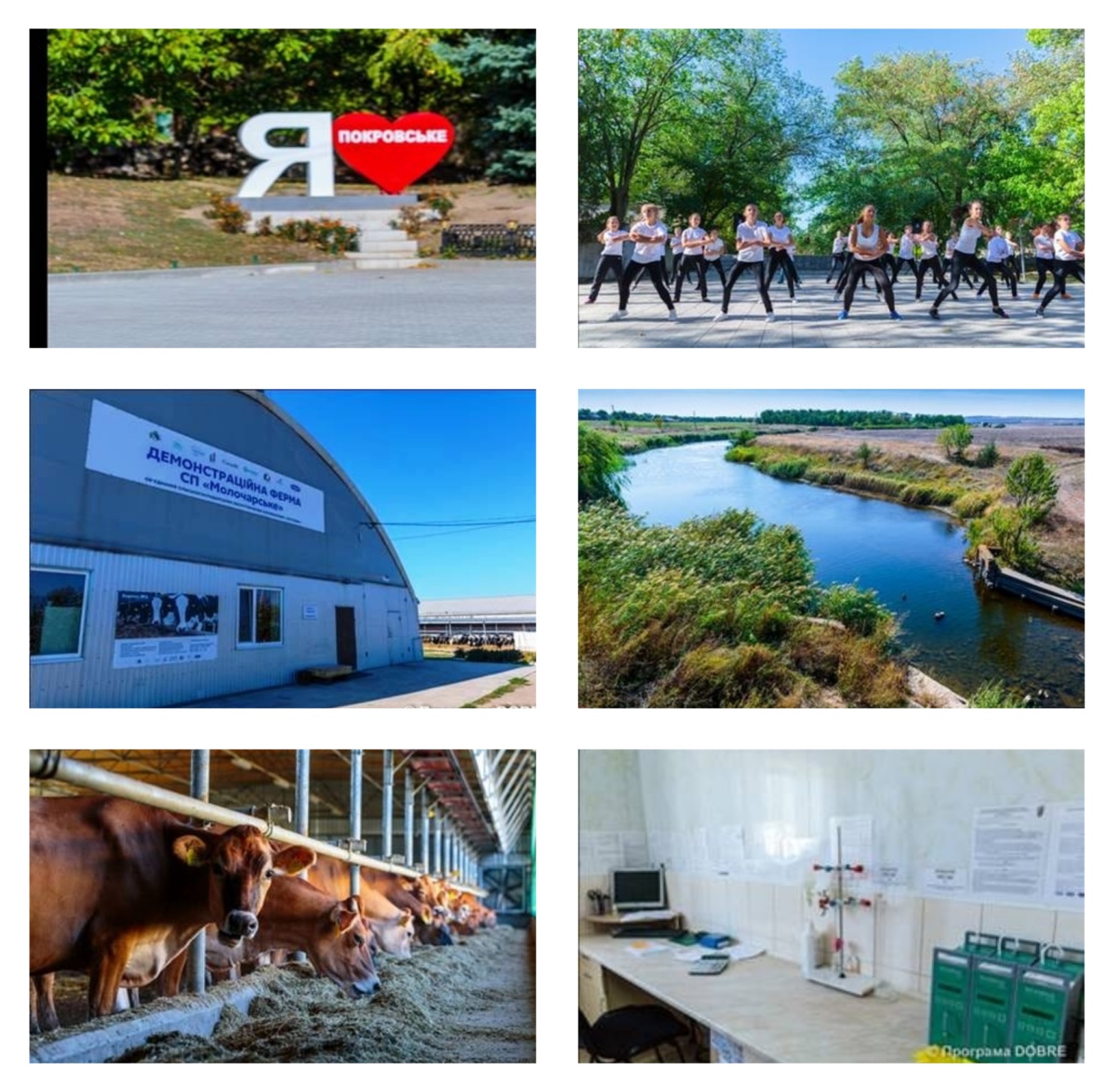 ЗМІСТВСТУППрограма місцевого економічного розвитку є результатом спільної роботи Робочої групи з питань місцевого економічного розвитку Покровської громади та експертів Дніпропетровського регіонального інституту державного управління Національної академії державного управління при Президентові України в межах реалізації програми DOBRE (економічний компонент).Програму розроблено з метою представлення ключових переваг громади потенційним інвесторам (внутрішні та зовнішні).  Її цілі:аудит можливостей (економічна спроможність) громади, пошук місцевих «точок зростання»,виділення основних конкурентних переваг і ключових можливостей території,презентація проектів місцевого економічного розвитку.Програма вписується в контур Стратегії розвитку Покровської громади, яка визначає стратегічний вектор її розвитку в напрямі укріплення економічної спроможності території за рахунок підтримки підприємницьких ініціатив, зокрема, молодіжних, підвищення ефективності галузі сільського господарства. У ній деталізовано стратегічні цілі розвитку громади та представлено способи їх практичного досягнення з використанням проектного підходу. Для узагальнення інформації, необхідної для розробки програми місцевого економічного розвитку, здійснено опис (зведення вичерпної та повної інформації про громаду) місцевого економічного середовища, результати якого подано у вигляді Економічного профілю Покровської селищної об’єднаної територіальної громади. Профіль містить дані розширеного аналізу ситуації в громаді, що впливає на рівень її економічної спроможності. Перспектива регулярного оновлення й доповнення даних Профілю викристалізовує чітке бачення актуальної ситуації в громаді, стану її соціального та економічного розвитку та окреслює контур бажаних змін, що сприяють сталості такого розвитку.В результаті проведеної роботи та на базі даних, отриманих в ході проведеного аналізу, сформовано План дій щодо реалізації Програми місцевого економічного розвитку Покровської громади.Пропонований План ґрунтується на інформації, отриманій під час обговорення учасниками Робочої групи та експертами, інформації офіційних запитів в органи статистики та інформації, що знаходиться у вільному доступі, та опирається на огляд статистики й інших джерел інформації. Завдяки зібраній інформації про актуальне економічне середовище в громаді, що визначає базис її сталого розвитку; сформовано бачення щодо:конкурентним переваг території;можливостей розвитку території та наявних підприємств;проблем, що впливають на майбутнє економічного розвитку громади та регіону та напрямів їх вирішення.Дослідження, проведені для формування Програми місцевого економічного розвитку Покровської селищної об’єднаної територіальної громади (ОТГ), охоплювало такі завдання:інформування мешканців громади щодо цілей, та сутності місцевої економіки; важливості формування власної програми місцевого економічного розвитку задля збільшення економічного потенціалу громади та покращення якості життя;виявлення та формування групи стейкхолдерів (лідерів і зацікавлених осіб) – тобто, людей, що мають спільне бачення розвитку Покровської ОТГ, що працюватимуть разом задля розвитку місцевої економіки. Людей, що зможуть зосередитись на якісному виконанні/впровадженні Програми місцевого економічного розвитку відповідно до існуючої стратегії ;аналіз економічної бази, до якої входить докладний Економічний профіль;докладний аналіз бізнес-середовища громади, визначення пріоритетних видів економічної діяльності для даної території, вибір спеціалізації та формування господарської спеціалізації території;проведення фокусного навчання та спільне опрацювання Плану дій на основі підготовки проектних пропозицій, складання Програми місцевого економічного розвитку.Реалізація цих завдань передбачала залучення групи консультантів ДРІДУ НАДУ при Президентові України з метою формулювання проектних ініціатив для забезпечення сталого розвитку Покровської громади, навчання мешканців інструментарію місцевого розвитку та вмінню успішно реалізувати проекти з урахуванням соціально-економічних ризиків.В межах реалізації програми DOBRE (економічний компонент) було здійснено 3 робочі візити до Покровської ОТГ, а саме: 1-й – 01/16/2018; 2-й – 03/26/2018; 3-й – 07/09/2018, під час яких відбулися спільні обговорення проектних ініціатив між консультантами від ДРІДУ НАДУ та членами Ради з питань МЕР.Після проведення дослідження та узагальнення його результатів, група консультантів від ДРІДУ НАДУ разом з представниками Робочої групи з МЕР (табл. 1) сформували План місцевого економічного розвитку, який було представлено у вигляді структурно-логічної послідовності ініціатив за напрямом МЕР (частина І Програми).Таблиця 1Склад робочої групи з питань місцевого економічного розвитку Покровської територіальної громади, затверджений Розпорядженням селищного голови від 25.04.2018 р. № 68-аг «Про затвердження нового складу ради з питань місцевого економічного розвитку при селищному голові», відповідно до «Стратегії  розвитку об’єднаної територіальної громади Покровське на 2017 – 2025рр.» затвердженої рішенням Покровської селищної ради від 26 вересня 2017 р. № 288-13/VIIКонтактні дані представництва Ради з МЕР:Мормуль Ніна Федорівна, e-mail: mormul.nina@email.uaІніціативи згруповані у три послідовні кроки, що дозволить правильно сформувати процес поступового сталого економічного розвитку та процвітання громади. Виконання кожного наступного кроку є доречним після повного завершення попереднього. Особливо необхідно відмітити крок 3 де наведені проектні ініціативи громади, які наведені у порядку пріоритетності, яку визначили Робоча група з МЕР та група консультантів від ДРІДУ НАДУ.Чотири проекти МЕР заплановано до реалізації в межах наступних операційних цілей, зазначених у Стратегії розвитку Покровської територіальної громади на 2017 – 2025 рр.:створення організаційних передумов для розвитку економічного потенціалу громади та залучення інвестицій (проект 1, 4);підвищення доданої вартості сільськогосподарської продукції, розширення виробництва екологічно-чистих продуктів харчування (проект 2);підтримка неаграрних видів економічної діяльності, в тому числі багатоаспектного туризму, який спирається на місцевий потенціал (проект 1, 3).Частина ІІ Програми містить візію та цілі, які розробила команда консультантів із використанням внеску від зацікавлених осіб та стейкхолдерів громади упродовж дослідження, яке здійснювали для завдань 1 – 4. Такі візія та цілі слугують керівною засадою для програми економічного розвитку ОТГ. Також Частина ІІ містить план виконання, або план заходів. Для ОТГ, її партнерів та зацікавлених осіб цей план заходів визначає особливі етапи (завдання) для реалізації кожної з проектних ініціатив. Також у межах кожної з ініціатив план заходів передбачає графік їх виконання, перелік призначених осіб, відповідальних за виконання, необхідні ресурси та заходи з виконання проектів задля оцінки успіху ОТГ у виконанні цілей сформованого плану. Додаток 1 містить графік виконання проектів у межах плану заходів.Проектні ініціативи, які наведені у Програмі, матимуть значний вплив на збільшення економічного потенціалу Покровської ОТГ, вони спрямовані на забезпечення сталого економічного зростання громади та підвищення добробуту кожного його мешканця.Програма місцевого економічного розвитку та план дій Покровської громади розроблені в межах реалізації Стратегії розвитку Покровської територіальної громади на 2017 – 2025 рр. затвердженої рішенням Покровської селищної ради від 26 вересня 2017 р. № 288-13/VII та Плану соціально-економічного та культурного розвитку Покровської об’єднаної територіальної громади затвердженому рішенням селищної ради від 31 січня 2018 р. № Р-454-16/VII.ЧАСТИНА І. КРОКИ СКЛАДАННЯ ПЛАНУ ЕКОНОМІЧНОГО РОЗВИТКУЧАСТИНА ІІ. ВІЗІЯ МІСЦЕВОГО ЕКОНОМІЧНОГО РОЗВИТКУ, ЦІЛІ ТА ПЛАН ДІЙВІЗІЯ ТА ЦІЛІ МІСЦЕВОГО ЕКОНОМІЧНОГО РОЗВИТКУВідповідно до Стратегії Покровської ОТГ до 2025 р., візія економічного розвитку Покровської ОТГ, визначена за участю громади, у співпраці експертів з владою та спільнотою, містить наступні пріоритетні ознаки, які характеризуватимуть Покровську ОТГ після втілення цієї стратегії: громада екологічно чиста та доглянута, яка має ефективно організований процес збору та утилізації сміття, дбає про отримання електроенергії з альтернативних джерел, сприяє вирощуванню та переробці продуктів здорового харчування; сучасний та зразковий центр сільськогосподарського виробництва, що розвиває переробку харчових продуктів та туристичну пропозицію, яка спирається на принади річки Вовча та її степового оточення. Громада підтримує малий та середній бізнес, використовуючи економічну креативність мешканців та їхню готовність до співпраці; громада, яка підтримує громадську активність мешканців, по-партнерські співпрацює з громадськими організаціями, дбає про ефективні інформаційні технології, у тому числі мережу Інтернет; громада, у якій хочеться жити, до якої хочеться повертатися після навчання десь у світі, тут хочеться працювати створюючи достаток собі та своїй родині;громада, у якій вирішені фундаментальні питання щодо умов життя. Ефективно функціонуюче комунальне підприємство, яке забезпечує чистою водою у кранах, водовідведення та пересування гарними, чистими та освітленими вулицями. Добре організована мережа закладів освіти, культури та спорту становить шанс для гарної освіти, креативності та змістовного відпочинку. Умови життя сприяють здоров’ю, ефективна та добре оснащена мережа закладів охорони здоров’я надає відчуття безпеки.З урахуванням всіх вищевказаних пріоритетів, формулювання візії місцевого економічного розвитку Покровської ОТГ має наступний вигляд: Покровська громада – сучасний степовий агрополіс, який створює можливість комфортного та безпечного життя для своїх мешканців завдяки високотехнологічному сільському господарству, розвитку переробної промисловості та нових технологій, гостинний край, який щедро ділиться своїми надбаннями.Щодо виокремлення суто економічного компоненту Стратегії – завдяки реалізації програми місцевого економічного розвитку та плану дій Покровської ОТГ у громаді відбудуться ключові зміни, описані такими показниками:зросла підприємницька активність мешканців громади, яка вимірюється числом зареєстрованих нових підприємств, створених у 2017-2025 роках та здійснюючих свою господарську діяльність, різноманітністю продуктів та послуг, пропонованих у громаді, відсотком жителів, які ведуть власний бізнес або працюють у місцевих фірмах;переробка сільськогосподарської продукції, особливо екологічно чистих продуктів харчування, задовольняє місцеві потреби та під спільним брендом товарів громади Покровське набирає велику кількість клієнтів поза межами громади. Реалізація продукції та послуг (у тому числі туристичних), що виробляються у громаді призводить до систематичного зростання доходів мешканців, моніторинг якого здійснюється виконкомом селищної ради за обсягами загальних надходжень з податку на доходи фізичних осіб;середовище виробників та постачальників послуг інтегроване, що виражається у активності асоціацій, ефективності кооперативів та представленні їх під спільним брендом в рекламних та торгівельних акціях;сільське господарство у громаді розвивається на принципах сталого розвитку, що вимірюється кількістю впроваджених сучасних екологічних технологій, різноманітністю сільськогосподарської продукції (в тому числі тваринництва), високою рентабельністю в поєднанні з раціональними витратами для збереження природного багатства для майбутніх поколінь. новим сегментом економічної діяльності мешканців громади став туризм, розвиток якого вимірюється кількістю туристів, що прибувають протягом року, кількістю пропонованих туристичних продуктів та кількістю заходів, спрямованих на туристів та місцевих жителів.Цілі економічного розвиткуГоловною метою Програми є створення умов для стійкого економічного зростання та удосконалення механізмів управління розвитком громади на засадах ефективності, відкритості та прозорості, посилення інвестиційної та інноваційної активності, забезпечення належного функціонування транспортної та комунальної інфраструктури, дотримання високих екологічних стандартів та внаслідок цього підвищення рівня життя мешканців громади.Головними стратегічними пріоритетами в роботі селищної ради щодо економічного розвитку Покровської територіальної громади визначено:формування інвестиційно-привабливого клімату для розвитку малого і середнього бізнесу;розвиток приватного підприємництва та малого бізнесу, створення нових робочих місць;розвиток середовища для самореалізації молоді.План дій з місцевого економічного розвиткуКрок 1. Створення робочої групи/ради з питань місцевого економічного розвиткуСтворення робочої групи/ради з питань місцевого економічного розвитку у формі громадського/приватного/державного партнерства з диверсифікованим колом представників різних сфер – освіти, культури, бізнесу, влади, активної молоді, – які мають вплив на можливості економічного розвитку громади, а також спроможність змінювати її бізнес-середовище. Раду затверджено Розпорядженням селищного голови від 24.01.2018 р. № 7 «Про утворення ради з питань соціально-економічного розвитку при селищному голові та затвердження її складу». Також на засіданні селищної ради 31.01.2018 р. № Р-453-16/VII прийнято рішення «Про затверджено Положення про раду з питань місцевого економічного розвитку при селищному голові». Персональний склад робочої групи з питань місцевого економічного розвитку Покровської  громади наведено у табл. 1. Перспективи діяльності Робочої групи включають підтримку ініціатив та підготовку проектів місцевого економічного розвитку, всебічне сприяння їх реалізації, спрямування зусиль громади на реалізацію Плану місцевого економічного розвитку.Крок 2. Створення Економічного профілю громадиЕкономічний профіль громади містить зведену вичерпну та повну інформацію про громаду: (опис громади); місцеве економічне середовище;  населення, його групування за різними ознаками; трудові ресурси; ринки; економічну базу; інфраструктуру; комунікації та комунальні послуги; навколишнє середовище; життя в громаді; професійні послуги; соціальний капітал; місцеве самоврядування; податки; громадські організації; природні ресурси; стратегію розвитку ОТГ; SWOT аналіз.Підтримання даних Профілю в актуальному стані та його регулярне оновлення сприятиме: доступності аудиту наявних ресурсів і можливостей ОТГ, проведенню якісного та кількісного прогнозування податкоспроможності громади; виявити ринкові ніші за видами економічної діяльності. Завдяки Профілю можливо оцінити соціально-економічну спроможність громади, провести порівняльний аналіз з громадами-конкурентами чи здійснити бенчмаркінг.Економічний профіль громади доступний за посиланням: (тут буде розміщено посилання на економічний профіль громади на сайті, коли буде розроблена відповідна платформа від SocialBoost )Крок 3. Формування Плану заходів з місцевого економічного розвиткуУ межах даної Програми місцевого економічного розвитку, План заходів з місцевого економічного розвитку включає в себе покроковий розпис реалізації п’яти проектних ініціатив Покровської громади, що у своїй сукупності наближують бачення економічного розвитку громади як такої, що прагне підтримувати місцевий бізнес та просувати туристичний бренд.Ці проекти є взаємоузгодженими та взаємодоповнюючими, їх паралельне виконання вписується в межі реалізації Стратегії розвитку громади, прийнятої до 2025 р., проте їх перелік не є вичерпним, адже наведені проектні ініціативи слугують базисом подальших зрушень в економіці Покровської ОТГ.Проект МЕР № 1покращення інфраструктури в центрі міста для бізнесу та створення громадського просторуLOCAL ECONOMIC DEVELOPMENT ACTION PLAN / ПЛАН ДІЙ З МІСЦЕВОГО ЕКОНОМІЧНОГО РОЗВИТКУПроект МЕР № 2створення сільськогосподарського обслуговуючого кооперативу бджолярівLOCAL ECONOMIC DEVELOPMENT ACTION PLAN / ПЛАН ДІЙ З МІСЦЕВОГО ЕКОНОМІЧНОГО РОЗВИТКУПроект МЕР № 3ЗЕЛЕНИЙ ТУРИЗМ У ПокровськІЙ ОТГ LOCAL ECONOMIC DEVELOPMENT ACTION PLAN / ПЛАН ДІЙ З МІСЦЕВОГО ЕКОНОМІЧНОГО РОЗВИТКУРезультатом реалізації цього проекту стане діяльність в напрямку розвитку туризму, будуть створені нові джерела доходів, підвищиться згуртованість громада, активізуються мешканці, поглибиться почуття ідентичності мешканців сіл та всієї громади. Враховуючи велику забрудненість таких міст як Дніпро та Запоріжжя, які майже рівновіддалені від Покровської ОТГ очікується, що городяни поїдуть у села і хутори пожити іншим життям, подихати чистим повітрям, повернутися до першоджерел. Краса пейзажів та річки громади сприяють розвитку цього проекту. Вважаємо, що розвитку цього проекту сприятиме оригінальне поєднання «зеленого» туризму та пізнавальної діяльності. За статистичними спостереженнями багато людей, які приїжджають в Покровську громаду до демонстративної фірми СП «Молочарське», швидко покидають територію громади через відсутність належної гостинної інфраструктури. Завдяки цьому проекту з’являється відповідна інфраструктура, яка сприятиме як навчанню так і якісному відпочинку.Очікуваний ефект від реалізації проекту – підвищення якості туристичного бізнес-середовища та задоволення очікувань потенційних клієнтів щодо можливості отримання якісних послуг в одному місці.Проект МЕР № 4Від інвестиційного майданчика – до заводу по переробці молокаLOCAL ECONOMIC DEVELOPMENT ACTION PLAN / ПЛАН ДІЙ З МІСЦЕВОГО ЕКОНОМІЧНОГО РОЗВИТКУКалендарний графік виконання робіт в межах кожного з проектів наведено у Додатку 2.ВИСНОВКИПокровська селищна об’єднана територіальна громада, яка у строк до 2025 р., відповідно до затвердженої Стратегії розвитку, прагне перетворитися на сучасний степовий агрополіс, який створює можливості комфортного та безпечного життя для своїх мешканців завдяки високотехнологічному сільському господарству, розвитку переробної промисловості та нових технологій, гостинний край, який щедро ділиться своїми надбаннями.Головною метою громади щодо економічного розвитку є формування центру громади смт. Покровське як впливового центру розвитку сучасних агротехнологій, а також виробництва екологічно чистих харчових продуктів, іншої продукції та послуг сільського походження, відкритий до інвестицій та міжнародних зв’язків, яку пропонується досягти через реалізацію наступних заходів:Створення організаційних передумов для розвитку економічного потенціалу громади та залучення інвестицій. Підвищення доданої вартості сільськогосподарської продукції, розширення виробництва екологічно-чистих продуктів харчування. Урізноманітнений розвиток агропромислового комплексу на засадах сучасних агротехнологій та екологічної відповідальності. Підтримка неаграрних видів економічної діяльності, в тому числі багатоаспектного туризму, який спирається на місцевий потенціал.У програмі економічного розвитку запропоновано 4 проектних ініціативи які відповідають меті економічного розвитку громади.Ці проекти у своїй сукупності формують Програму місцевого економічного розвитку Покровської громади, яка покликана спростити реалізацію завдань стратегічного розвитку та сприяти його підтриманню на засадах сталості у довгостроковій перспективі.Наведений перелік проектних ініціатив не є вичерпним і може змінюватися відповідно до кон’юнктури ринку, фінансових можливостей громади, появи ідей щодо диференціації місцевої економіки та нових бізнес-ідей сформульованих Радою з питань місцевого економічного розвитку.Інформацію про громаду можна знайти за наступними посиленнями:Сайт: pokrovska-otg.pkrv-rn.dp.gov.uaОфіційний е-мейл ОТГ: info@pokrotg.pokr-rn.dp.gov.uaГолова громади: Спажева Світлана АнатоліївнаFacebook: https://m.facebook.com/pokrovska.gromada/Додаток 1Покрокові дії реалізації Програми місцевого економічного розвитку Покровської ОТГВСТУП ………………………………………………………………….…3ЧАСТИНА І. ПЛАН МІСЦЕВОГО ЕКОНОМІЧНОГО РОЗВИТКУ …7ЧАСТИНА ІІ. ВІЗІЯ МІСЦЕВОГО ЕКОНОМІЧНОГО РОЗВИТКУ, ЦІЛІ ТА ПЛАН ДІЙ ………………………………………………………8Візія та цілі місцевого економічного розвитку…..……………………...8План дій з місцевого економічного розвитку ………...………………...10Проект МЕР № 1. Покращення розвитку молодіжного підприємництва в громаді шляхом будівництва малих об’єктів торгівлі ………………………………..…………………………………..12Проект МЕР № 2. Створення сільськогосподарського обслуговуючого кооперативу бджолярів………………………………..14Проект МЕР № 3. Зелений туризм у Покровській ОТГ…………….......16Проект МЕР № 4. Від інвестиційної площадки – до заводу по переробці молока……….………………………………………………...18Висновки ………………………………………………………………20ДОДАТОК 1. Покрокові дії реалізації Програми місцевого економічного розвитку Покровської громади .……..………….……….21Лисюк Олександр Миколайович  Заступник директора ТОВ «Обрій», голова Ради Мормуль Ніна ФедорівнаЧлен виконавчого комітету, виконуюча обов’язки старости Олександрівського старостинського округу Покровської селищної ради, секретар Ради (за згодою)Бараннік Геннадій ВікторовичПриватний підприємець, член РадиБулах Ольга ПавлівнаГолова СФГ «Покровчанка», член Ради Загорулько Вікторія ВікторівнаПідприємець, член Ради Захарчук Олексій ВолодимировичГолова СОК «Молочарське», член Ради Зуєва Анна АндріївнаПідприємець, голова Молодіжної ради, член Ради Зуєв Роман ОлександровичПідприємець, член Ради Куриленко Антоніна ВолодимирівнаГолова МК «Добробут Андріївки», член Ради Логвиненко Роман Олександровичпідприємець, член Ради Сюрко Наталія АндріївнаЧлен виконавчого комітету, виконуюча обовязки статорсти Андріївського старостинського округу Покровської селищної ради, член РадиШаповал Костянтин СергійовичГромадський діяч, член Ради Ініціативи економічного плану/програмиІніціативи економічного плану/програмиІніціативи економічного плану/програмиКрокиКоротка назваКороткий описI.Робоча група/рада з питань місцевого економічного розвитку Організація Робочої групи у формі громадського/приватного/державного партнерства з диверсифікованим колом представників різних сфер – освіти, культури, бізнесу, влади, активної молоді, – які мають вплив на можливості економічного розвитку громади, а також спроможність (компетентнісна, професійна, мотиваційна) змінювати її бізнес-середовище. Зусилля цієї команди будуть скеровані на вирішення таких питань:Збереження та розширення можливостей ведення бізнесу в громаді;маркетинг та активне просування території в інтернет середовищі, включаючи підтримку платформи розміщення електронного Економічного профілю;створення сприятливих умов задля появи на території нових видів економічної діяльності;поліпшений туристичний маркетинг;збалансований розвиток всієї території громади;активізація ролі молоді в розвитку громади. II.Економічний профіль громадиСтворення Економічного профілю ОТГ, який містить зведену вичерпну та повну інформацію про громаду (опис громади); місцеве економічне середовище; населення; трудові ресурси; ринки; економічну базу; інфраструктуру; комунікації та комунальні послуги; навколишнє середовище; життя в громаді; професійні послуги; соціальний капітал; місцеве самоврядування; податки; громадські організації; природні ресурси, а також стратегію розвитку ОТГ, її SWOT аналіз.Підтримання Профілю в актуальному стані та регулярне оновлення його даних.ІІІ.Проекти МЕРПроект МЕР № 1. покращення інфраструктури в центрі міста для бізнесу та створення громадського просторуПроект МЕР № 2. Створення сільськогосподарського обслуговуючого кооперативу бджолярівПроект МЕР № 3. Зелений туризм у Покровській ОТГПроект МЕР № 4. Від інвестиційного майданчика – до заводу по переробці молока Related Goals / Цілі розвитку, до яких має відношення цей проектСтратегічна ціль 1: Впливовий центр розвитку сучасних агротехнологій, а також виробництва екологічно чистих харчових продуктів та іншої продукції та послуг сільського походження, відкритий до інвестицій та міжнародних зв’язківОпераційна ціль 1.1. Створення організаційних передумов для розвитку економічного потенціалу громади та залучення інвестицій1.1.4.Спрощення адміністративного обслуговування підприємців у сфері реєстрації та дозвільних процедур Операційна ціль 1.4.	Підтримка неаграрних видів економічної діяльності, в тому числі багатоаспектного туризму, який спирається на місцевий потенціал.1.4.3. Створення нових пропозицій туризму та відпочинку в Покровській громаді 1.4.4. Розвиток інфраструктури гостинності  Related Goals / Цілі розвитку, до яких має відношення цей проектСтратегічна ціль 1: Впливовий центр розвитку сучасних агротехнологій, а також виробництва екологічно чистих харчових продуктів та іншої продукції та послуг сільського походження, відкритий до інвестицій та міжнародних зв’язківОпераційна ціль 1.1. Створення організаційних передумов для розвитку економічного потенціалу громади та залучення інвестицій1.1.4.Спрощення адміністративного обслуговування підприємців у сфері реєстрації та дозвільних процедур Операційна ціль 1.4.	Підтримка неаграрних видів економічної діяльності, в тому числі багатоаспектного туризму, який спирається на місцевий потенціал.1.4.3. Створення нових пропозицій туризму та відпочинку в Покровській громаді 1.4.4. Розвиток інфраструктури гостинності  Related Goals / Цілі розвитку, до яких має відношення цей проектСтратегічна ціль 1: Впливовий центр розвитку сучасних агротехнологій, а також виробництва екологічно чистих харчових продуктів та іншої продукції та послуг сільського походження, відкритий до інвестицій та міжнародних зв’язківОпераційна ціль 1.1. Створення організаційних передумов для розвитку економічного потенціалу громади та залучення інвестицій1.1.4.Спрощення адміністративного обслуговування підприємців у сфері реєстрації та дозвільних процедур Операційна ціль 1.4.	Підтримка неаграрних видів економічної діяльності, в тому числі багатоаспектного туризму, який спирається на місцевий потенціал.1.4.3. Створення нових пропозицій туризму та відпочинку в Покровській громаді 1.4.4. Розвиток інфраструктури гостинності  Related Goals / Цілі розвитку, до яких має відношення цей проектСтратегічна ціль 1: Впливовий центр розвитку сучасних агротехнологій, а також виробництва екологічно чистих харчових продуктів та іншої продукції та послуг сільського походження, відкритий до інвестицій та міжнародних зв’язківОпераційна ціль 1.1. Створення організаційних передумов для розвитку економічного потенціалу громади та залучення інвестицій1.1.4.Спрощення адміністративного обслуговування підприємців у сфері реєстрації та дозвільних процедур Операційна ціль 1.4.	Підтримка неаграрних видів економічної діяльності, в тому числі багатоаспектного туризму, який спирається на місцевий потенціал.1.4.3. Створення нових пропозицій туризму та відпочинку в Покровській громаді 1.4.4. Розвиток інфраструктури гостинності  Related Goals / Цілі розвитку, до яких має відношення цей проектСтратегічна ціль 1: Впливовий центр розвитку сучасних агротехнологій, а також виробництва екологічно чистих харчових продуктів та іншої продукції та послуг сільського походження, відкритий до інвестицій та міжнародних зв’язківОпераційна ціль 1.1. Створення організаційних передумов для розвитку економічного потенціалу громади та залучення інвестицій1.1.4.Спрощення адміністративного обслуговування підприємців у сфері реєстрації та дозвільних процедур Операційна ціль 1.4.	Підтримка неаграрних видів економічної діяльності, в тому числі багатоаспектного туризму, який спирається на місцевий потенціал.1.4.3. Створення нових пропозицій туризму та відпочинку в Покровській громаді 1.4.4. Розвиток інфраструктури гостинності  Related Goals / Цілі розвитку, до яких має відношення цей проектСтратегічна ціль 1: Впливовий центр розвитку сучасних агротехнологій, а також виробництва екологічно чистих харчових продуктів та іншої продукції та послуг сільського походження, відкритий до інвестицій та міжнародних зв’язківОпераційна ціль 1.1. Створення організаційних передумов для розвитку економічного потенціалу громади та залучення інвестицій1.1.4.Спрощення адміністративного обслуговування підприємців у сфері реєстрації та дозвільних процедур Операційна ціль 1.4.	Підтримка неаграрних видів економічної діяльності, в тому числі багатоаспектного туризму, який спирається на місцевий потенціал.1.4.3. Створення нових пропозицій туризму та відпочинку в Покровській громаді 1.4.4. Розвиток інфраструктури гостинності  Background Information / Довідкова інформаціяПокровська ОТГ розташована серед  трьох великих регіонів , майже рівна відстань до м. Дніпро та м. Донецька (125 км), до м. Запоріжжя – 90 км, тому розвиток малого та середнього підприємництва бажає бути кращим. Для того щоб розвивалась економічно наша громада необхідно створити комфортні умови для бізнесу та його розвитку. Молоді в Покровській ОТГ налічується 5320 осіб., для якої в цьому році збудовано скейт-майданчик на якому можуть відпочивати одночасно до 50 молодих людей та дітей. Кататися на роликах – влітку, а взимку на ковзанах. Тому вважаемо доцільним розширити зону відпочинку за рахунок обладнання громадського простору в межах якого буде сформовано і торгівельну зону з використанням малих архітектурних форм. Тому ми хочемо створити належні умови шляхом придбання МАФів для здійснення торгівлі та надання орендних послуг для підприємців громади на відведеній ділянці.Background Information / Довідкова інформаціяПокровська ОТГ розташована серед  трьох великих регіонів , майже рівна відстань до м. Дніпро та м. Донецька (125 км), до м. Запоріжжя – 90 км, тому розвиток малого та середнього підприємництва бажає бути кращим. Для того щоб розвивалась економічно наша громада необхідно створити комфортні умови для бізнесу та його розвитку. Молоді в Покровській ОТГ налічується 5320 осіб., для якої в цьому році збудовано скейт-майданчик на якому можуть відпочивати одночасно до 50 молодих людей та дітей. Кататися на роликах – влітку, а взимку на ковзанах. Тому вважаемо доцільним розширити зону відпочинку за рахунок обладнання громадського простору в межах якого буде сформовано і торгівельну зону з використанням малих архітектурних форм. Тому ми хочемо створити належні умови шляхом придбання МАФів для здійснення торгівлі та надання орендних послуг для підприємців громади на відведеній ділянці.Background Information / Довідкова інформаціяПокровська ОТГ розташована серед  трьох великих регіонів , майже рівна відстань до м. Дніпро та м. Донецька (125 км), до м. Запоріжжя – 90 км, тому розвиток малого та середнього підприємництва бажає бути кращим. Для того щоб розвивалась економічно наша громада необхідно створити комфортні умови для бізнесу та його розвитку. Молоді в Покровській ОТГ налічується 5320 осіб., для якої в цьому році збудовано скейт-майданчик на якому можуть відпочивати одночасно до 50 молодих людей та дітей. Кататися на роликах – влітку, а взимку на ковзанах. Тому вважаемо доцільним розширити зону відпочинку за рахунок обладнання громадського простору в межах якого буде сформовано і торгівельну зону з використанням малих архітектурних форм. Тому ми хочемо створити належні умови шляхом придбання МАФів для здійснення торгівлі та надання орендних послуг для підприємців громади на відведеній ділянці.Background Information / Довідкова інформаціяПокровська ОТГ розташована серед  трьох великих регіонів , майже рівна відстань до м. Дніпро та м. Донецька (125 км), до м. Запоріжжя – 90 км, тому розвиток малого та середнього підприємництва бажає бути кращим. Для того щоб розвивалась економічно наша громада необхідно створити комфортні умови для бізнесу та його розвитку. Молоді в Покровській ОТГ налічується 5320 осіб., для якої в цьому році збудовано скейт-майданчик на якому можуть відпочивати одночасно до 50 молодих людей та дітей. Кататися на роликах – влітку, а взимку на ковзанах. Тому вважаемо доцільним розширити зону відпочинку за рахунок обладнання громадського простору в межах якого буде сформовано і торгівельну зону з використанням малих архітектурних форм. Тому ми хочемо створити належні умови шляхом придбання МАФів для здійснення торгівлі та надання орендних послуг для підприємців громади на відведеній ділянці.Background Information / Довідкова інформаціяПокровська ОТГ розташована серед  трьох великих регіонів , майже рівна відстань до м. Дніпро та м. Донецька (125 км), до м. Запоріжжя – 90 км, тому розвиток малого та середнього підприємництва бажає бути кращим. Для того щоб розвивалась економічно наша громада необхідно створити комфортні умови для бізнесу та його розвитку. Молоді в Покровській ОТГ налічується 5320 осіб., для якої в цьому році збудовано скейт-майданчик на якому можуть відпочивати одночасно до 50 молодих людей та дітей. Кататися на роликах – влітку, а взимку на ковзанах. Тому вважаемо доцільним розширити зону відпочинку за рахунок обладнання громадського простору в межах якого буде сформовано і торгівельну зону з використанням малих архітектурних форм. Тому ми хочемо створити належні умови шляхом придбання МАФів для здійснення торгівлі та надання орендних послуг для підприємців громади на відведеній ділянці.Background Information / Довідкова інформаціяПокровська ОТГ розташована серед  трьох великих регіонів , майже рівна відстань до м. Дніпро та м. Донецька (125 км), до м. Запоріжжя – 90 км, тому розвиток малого та середнього підприємництва бажає бути кращим. Для того щоб розвивалась економічно наша громада необхідно створити комфортні умови для бізнесу та його розвитку. Молоді в Покровській ОТГ налічується 5320 осіб., для якої в цьому році збудовано скейт-майданчик на якому можуть відпочивати одночасно до 50 молодих людей та дітей. Кататися на роликах – влітку, а взимку на ковзанах. Тому вважаемо доцільним розширити зону відпочинку за рахунок обладнання громадського простору в межах якого буде сформовано і торгівельну зону з використанням малих архітектурних форм. Тому ми хочемо створити належні умови шляхом придбання МАФів для здійснення торгівлі та надання орендних послуг для підприємців громади на відведеній ділянці.Major Action Steps and Schedule / Ключові етапи дій та графікMajor Action Steps and Schedule / Ключові етапи дій та графікMajor Action Steps and Schedule / Ключові етапи дій та графікMajor Action Steps and Schedule / Ключові етапи дій та графікMajor Action Steps and Schedule / Ключові етапи дій та графікMajor Action Steps and Schedule / Ключові етапи дій та графікAction Steps / Етапи дійAction Steps / Етапи дійAction Steps / Етапи дійAction Steps / Етапи дійAction Steps / Етапи дійSchedule / Графік1. Створити ініціативну групу для реалізації проекту, обрати відповідальну особу1. Створити ініціативну групу для реалізації проекту, обрати відповідальну особу1. Створити ініціативну групу для реалізації проекту, обрати відповідальну особу1. Створити ініціативну групу для реалізації проекту, обрати відповідальну особу1. Створити ініціативну групу для реалізації проекту, обрати відповідальну особуIII квартал 20182. Розрахувати кошторис проекту 2. Розрахувати кошторис проекту 2. Розрахувати кошторис проекту 2. Розрахувати кошторис проекту 2. Розрахувати кошторис проекту III квартал 20183. Оформити паспорти прив’язки на розміщення малих архітектурних форм (виконком Покровської ОТГ)3. Оформити паспорти прив’язки на розміщення малих архітектурних форм (виконком Покровської ОТГ)3. Оформити паспорти прив’язки на розміщення малих архітектурних форм (виконком Покровської ОТГ)3. Оформити паспорти прив’язки на розміщення малих архітектурних форм (виконком Покровської ОТГ)3. Оформити паспорти прив’язки на розміщення малих архітектурних форм (виконком Покровської ОТГ)III квартал 20184. Заповнити проектну заявку, сформувати проект4. Заповнити проектну заявку, сформувати проект4. Заповнити проектну заявку, сформувати проект4. Заповнити проектну заявку, сформувати проект4. Заповнити проектну заявку, сформувати проектIII квартал 20185. Подати заявку до програми DOBRE (МЕР) на придбання:- малих архітектурних форм (дерев’яних будиночків для здійснення торгівельної діяльності);- інвентарю (роликові ковзани та скейтборди, міні-круїзери, захисне спорядження)5. Подати заявку до програми DOBRE (МЕР) на придбання:- малих архітектурних форм (дерев’яних будиночків для здійснення торгівельної діяльності);- інвентарю (роликові ковзани та скейтборди, міні-круїзери, захисне спорядження)5. Подати заявку до програми DOBRE (МЕР) на придбання:- малих архітектурних форм (дерев’яних будиночків для здійснення торгівельної діяльності);- інвентарю (роликові ковзани та скейтборди, міні-круїзери, захисне спорядження)5. Подати заявку до програми DOBRE (МЕР) на придбання:- малих архітектурних форм (дерев’яних будиночків для здійснення торгівельної діяльності);- інвентарю (роликові ковзани та скейтборди, міні-круїзери, захисне спорядження)5. Подати заявку до програми DOBRE (МЕР) на придбання:- малих архітектурних форм (дерев’яних будиночків для здійснення торгівельної діяльності);- інвентарю (роликові ковзани та скейтборди, міні-круїзери, захисне спорядження)III квартал 20186. Облаштувати територію під встановлення малих архітектурних форм (виконком Покровської ОТГ)6. Облаштувати територію під встановлення малих архітектурних форм (виконком Покровської ОТГ)6. Облаштувати територію під встановлення малих архітектурних форм (виконком Покровської ОТГ)6. Облаштувати територію під встановлення малих архітектурних форм (виконком Покровської ОТГ)6. Облаштувати територію під встановлення малих архітектурних форм (виконком Покровської ОТГ)III квартал 20187. Облаштувати прибудинкову територію та зробити благоустрій7. Облаштувати прибудинкову територію та зробити благоустрій7. Облаштувати прибудинкову територію та зробити благоустрій7. Облаштувати прибудинкову територію та зробити благоустрій7. Облаштувати прибудинкову територію та зробити благоустрійIII квартал 20188. Здійснити монтаж торгівельних дерев’яних будиночків в зоні відпочинку смт Покровське (кількість -7)8. Здійснити монтаж торгівельних дерев’яних будиночків в зоні відпочинку смт Покровське (кількість -7)8. Здійснити монтаж торгівельних дерев’яних будиночків в зоні відпочинку смт Покровське (кількість -7)8. Здійснити монтаж торгівельних дерев’яних будиночків в зоні відпочинку смт Покровське (кількість -7)8. Здійснити монтаж торгівельних дерев’яних будиночків в зоні відпочинку смт Покровське (кількість -7)III – VI квартал 20189. Промоція території громадського простору і, зокрема, території для місцевого бізнесу та підприємництва (оголошення в місцевих СМІ, на сторінці Facebook, на сайті громади)9. Промоція території громадського простору і, зокрема, території для місцевого бізнесу та підприємництва (оголошення в місцевих СМІ, на сторінці Facebook, на сайті громади)9. Промоція території громадського простору і, зокрема, території для місцевого бізнесу та підприємництва (оголошення в місцевих СМІ, на сторінці Facebook, на сайті громади)9. Промоція території громадського простору і, зокрема, території для місцевого бізнесу та підприємництва (оголошення в місцевих СМІ, на сторінці Facebook, на сайті громади)9. Промоція території громадського простору і, зокрема, території для місцевого бізнесу та підприємництва (оголошення в місцевих СМІ, на сторінці Facebook, на сайті громади)III – VI квартал 201810. Розробка договорів та здача в оренду МАФів підприємцям, які зареєстровані в Покровській ОТГ.10. Розробка договорів та здача в оренду МАФів підприємцям, які зареєстровані в Покровській ОТГ.10. Розробка договорів та здача в оренду МАФів підприємцям, які зареєстровані в Покровській ОТГ.10. Розробка договорів та здача в оренду МАФів підприємцям, які зареєстровані в Покровській ОТГ.10. Розробка договорів та здача в оренду МАФів підприємцям, які зареєстровані в Покровській ОТГ.III – VI квартал 201811. Створення нових робочих місць, збільшення надходжень до місцевого бюджету за рахунок орендної плати відповідно до укладених договорів (відділ ЖКГ Покровської селищної ради) 11. Створення нових робочих місць, збільшення надходжень до місцевого бюджету за рахунок орендної плати відповідно до укладених договорів (відділ ЖКГ Покровської селищної ради) 11. Створення нових робочих місць, збільшення надходжень до місцевого бюджету за рахунок орендної плати відповідно до укладених договорів (відділ ЖКГ Покровської селищної ради) 11. Створення нових робочих місць, збільшення надходжень до місцевого бюджету за рахунок орендної плати відповідно до укладених договорів (відділ ЖКГ Покровської селищної ради) 11. Створення нових робочих місць, збільшення надходжень до місцевого бюджету за рахунок орендної плати відповідно до укладених договорів (відділ ЖКГ Покровської селищної ради) III – VI квартал 201812. Моніторинг результатів виконання проекту 12. Моніторинг результатів виконання проекту 12. Моніторинг результатів виконання проекту 12. Моніторинг результатів виконання проекту 12. Моніторинг результатів виконання проекту Постійно Responsibility / Відповідальність Responsibility / Відповідальність Responsibility / Відповідальність Responsibility / Відповідальність Responsibility / Відповідальність Responsibility / Відповідальність Primary: / Основні:Initiation: / Ініціювання:Стефурак Роман - приватний підприємецьРобоча група з питань місцевого економічного розвитку Покровської ОТГImplementation: / Впровадження: Місцеві підприємці, Стефурак Р., Дрогобицький М.  та ініціативна групаPrimary: / Основні:Initiation: / Ініціювання:Стефурак Роман - приватний підприємецьРобоча група з питань місцевого економічного розвитку Покровської ОТГImplementation: / Впровадження: Місцеві підприємці, Стефурак Р., Дрогобицький М.  та ініціативна групаSupport: / Підтримка:Виконавчий комітет Покровської селищної ради, партнери, громада Support: / Підтримка:Виконавчий комітет Покровської селищної ради, партнери, громада Support: / Підтримка:Виконавчий комітет Покровської селищної ради, партнери, громада Support: / Підтримка:Виконавчий комітет Покровської селищної ради, партнери, громада Resources Needed / Необхідні ресурсиResources Needed / Необхідні ресурсиResources Needed / Необхідні ресурсиResources Needed / Необхідні ресурсиResources Needed / Необхідні ресурсиResources Needed / Необхідні ресурсиFunding: / Фінансування:Item / НазваItem / НазваAmount / СумаPossible Sources / Можливі джерелаPossible Sources / Можливі джерелаFunding: / Фінансування:Облаштування площадки під будівництво малих архітектурних форм Облаштування площадки під будівництво малих архітектурних форм 10,0 тис.грнКошти громадиКошти громадиFunding: / Фінансування:Придбання МАФів для здачі в оренду підприємцям (7 шт) Придбання МАФів для здачі в оренду підприємцям (7 шт) 210,0 тис.грнКошти проекту DOBREКошти проекту DOBREFunding: / Фінансування:Укладання договорів страхування придбаного майна у компанії з іноземним капіталом Укладання договорів страхування придбаного майна у компанії з іноземним капіталом 0,5 тис. грнКошти місцевого бюджетуКошти місцевого бюджетуFunding: / Фінансування:Встановлення МАФів Встановлення МАФів 20,0 тис.грнКошти місцевого бюджетуКошти місцевого бюджетуFunding: / Фінансування:Облаштування прибудинкової території та благоустрійОблаштування прибудинкової території та благоустрій10,0 тис.грнКошти громадиКошти громадиFunding: / Фінансування:Придбання роликових ковзанів Придбання роликових ковзанів 40,0  тис.грн15,0 тис.грнКошти проекту DOBREКошти громадиКошти проекту DOBREКошти громадиFunding: / Фінансування:Придбання скейтбордівПридбання скейтбордів15,0Кошти громадиКошти громадиFunding: / Фінансування:Придбання міні-круїзерівПридбання міні-круїзерів15,0Кошти громадиКошти громадиFunding: / Фінансування:Придбання захисного спорядженняПридбання захисного спорядження10,0Кошти громадиКошти громадиFunding: / Фінансування:РазомРазом345,5 тис.грнOther: / Інші ресурси:Інші ресурси не заборонені законодавствомІнші ресурси не заборонені законодавствомІнші ресурси не заборонені законодавствомІнші ресурси не заборонені законодавствомІнші ресурси не заборонені законодавствомPerformance Measures/Milestones / Показники продуктивності / Ключові етапи (віхи)Створена робоча група (розпорядження селищного голови від 25.04.2018 р. № 68-аг «Про затвердження нового складу ради з питань місцевого економічного розвитку при селищному голові») з числа підприємців, громадських активістів та органів місцевої влади;Проведені зустрічі (протокол засідань) із зацікавленими сторонами та ключовими стейкхолдерами;Розроблені паспорта прив’язки; Заповнена проектна заявка для отримання фінансування та розпочата робота над складанням проекту;Підготовлена та подана заявки на закупівлю обладнання за рахунок коштів програми DOBRE;Заключено договір страхування придбаного майна;Облаштована територія під встановлення МАФів, підведені комунікації;Розроблені та заключені договори оренди; Створено 7 робочих місць;Проведення регулярного моніторингу результатів, зокрема за рахунок аудиту надходжень до місцевого бюджету та їх джерел.Performance Measures/Milestones / Показники продуктивності / Ключові етапи (віхи)Створена робоча група (розпорядження селищного голови від 25.04.2018 р. № 68-аг «Про затвердження нового складу ради з питань місцевого економічного розвитку при селищному голові») з числа підприємців, громадських активістів та органів місцевої влади;Проведені зустрічі (протокол засідань) із зацікавленими сторонами та ключовими стейкхолдерами;Розроблені паспорта прив’язки; Заповнена проектна заявка для отримання фінансування та розпочата робота над складанням проекту;Підготовлена та подана заявки на закупівлю обладнання за рахунок коштів програми DOBRE;Заключено договір страхування придбаного майна;Облаштована територія під встановлення МАФів, підведені комунікації;Розроблені та заключені договори оренди; Створено 7 робочих місць;Проведення регулярного моніторингу результатів, зокрема за рахунок аудиту надходжень до місцевого бюджету та їх джерел.Performance Measures/Milestones / Показники продуктивності / Ключові етапи (віхи)Створена робоча група (розпорядження селищного голови від 25.04.2018 р. № 68-аг «Про затвердження нового складу ради з питань місцевого економічного розвитку при селищному голові») з числа підприємців, громадських активістів та органів місцевої влади;Проведені зустрічі (протокол засідань) із зацікавленими сторонами та ключовими стейкхолдерами;Розроблені паспорта прив’язки; Заповнена проектна заявка для отримання фінансування та розпочата робота над складанням проекту;Підготовлена та подана заявки на закупівлю обладнання за рахунок коштів програми DOBRE;Заключено договір страхування придбаного майна;Облаштована територія під встановлення МАФів, підведені комунікації;Розроблені та заключені договори оренди; Створено 7 робочих місць;Проведення регулярного моніторингу результатів, зокрема за рахунок аудиту надходжень до місцевого бюджету та їх джерел.Performance Measures/Milestones / Показники продуктивності / Ключові етапи (віхи)Створена робоча група (розпорядження селищного голови від 25.04.2018 р. № 68-аг «Про затвердження нового складу ради з питань місцевого економічного розвитку при селищному голові») з числа підприємців, громадських активістів та органів місцевої влади;Проведені зустрічі (протокол засідань) із зацікавленими сторонами та ключовими стейкхолдерами;Розроблені паспорта прив’язки; Заповнена проектна заявка для отримання фінансування та розпочата робота над складанням проекту;Підготовлена та подана заявки на закупівлю обладнання за рахунок коштів програми DOBRE;Заключено договір страхування придбаного майна;Облаштована територія під встановлення МАФів, підведені комунікації;Розроблені та заключені договори оренди; Створено 7 робочих місць;Проведення регулярного моніторингу результатів, зокрема за рахунок аудиту надходжень до місцевого бюджету та їх джерел.Performance Measures/Milestones / Показники продуктивності / Ключові етапи (віхи)Створена робоча група (розпорядження селищного голови від 25.04.2018 р. № 68-аг «Про затвердження нового складу ради з питань місцевого економічного розвитку при селищному голові») з числа підприємців, громадських активістів та органів місцевої влади;Проведені зустрічі (протокол засідань) із зацікавленими сторонами та ключовими стейкхолдерами;Розроблені паспорта прив’язки; Заповнена проектна заявка для отримання фінансування та розпочата робота над складанням проекту;Підготовлена та подана заявки на закупівлю обладнання за рахунок коштів програми DOBRE;Заключено договір страхування придбаного майна;Облаштована територія під встановлення МАФів, підведені комунікації;Розроблені та заключені договори оренди; Створено 7 робочих місць;Проведення регулярного моніторингу результатів, зокрема за рахунок аудиту надходжень до місцевого бюджету та їх джерел.Performance Measures/Milestones / Показники продуктивності / Ключові етапи (віхи)Створена робоча група (розпорядження селищного голови від 25.04.2018 р. № 68-аг «Про затвердження нового складу ради з питань місцевого економічного розвитку при селищному голові») з числа підприємців, громадських активістів та органів місцевої влади;Проведені зустрічі (протокол засідань) із зацікавленими сторонами та ключовими стейкхолдерами;Розроблені паспорта прив’язки; Заповнена проектна заявка для отримання фінансування та розпочата робота над складанням проекту;Підготовлена та подана заявки на закупівлю обладнання за рахунок коштів програми DOBRE;Заключено договір страхування придбаного майна;Облаштована територія під встановлення МАФів, підведені комунікації;Розроблені та заключені договори оренди; Створено 7 робочих місць;Проведення регулярного моніторингу результатів, зокрема за рахунок аудиту надходжень до місцевого бюджету та їх джерел.Timeframe / Часові рамки            This project is: / Цей проект є:Timeframe / Часові рамки            This project is: / Цей проект є:Timeframe / Часові рамки            This project is: / Цей проект є:Timeframe / Часові рамки            This project is: / Цей проект є:Timeframe / Часові рамки            This project is: / Цей проект є:Timeframe / Часові рамки            This project is: / Цей проект є:Related Goals / Цілі розвитку, до яких має відношення цей проектСтратегічна ціль 1: Впливовий центр розвитку сучасних агротехнологій, а також виробництва екологічно чистих харчових продуктів та іншої продукції та послуг сільського походження, відкритий до інвестицій та міжнародних зв’язківОпераційна ціль 1.2.	Підвищення доданої вартості сільськогосподарської продукції, розширення виробництва екологічно-чистих продуктів харчування1.2.1. Сприяння різним формам самоорганізації сільськогосподарських товаровиробників, зокрема, розвитку кооперативного руху 1.2.2. Створення об’єднання дрібних сільськогосподарських виробників 1.2.3. Розвиток потужностей з переробки місцевої сільськогосподарської сировини до кінцевого продукту 1.2.4. Підтримка збуту продукції дрібних сільськогосподарських товаровиробників та закладів переробки Операційна ціль 1.3.	Урізноманітнений розвиток агропромислового комплексу на засадах сучасних агротехнологій та екологічної відповідальності 1.3.3. Розвиток різноманітних видів сервісу для обслуговування діяльності фермерів та одноосібних сільськогосподарських товаровиробників Related Goals / Цілі розвитку, до яких має відношення цей проектСтратегічна ціль 1: Впливовий центр розвитку сучасних агротехнологій, а також виробництва екологічно чистих харчових продуктів та іншої продукції та послуг сільського походження, відкритий до інвестицій та міжнародних зв’язківОпераційна ціль 1.2.	Підвищення доданої вартості сільськогосподарської продукції, розширення виробництва екологічно-чистих продуктів харчування1.2.1. Сприяння різним формам самоорганізації сільськогосподарських товаровиробників, зокрема, розвитку кооперативного руху 1.2.2. Створення об’єднання дрібних сільськогосподарських виробників 1.2.3. Розвиток потужностей з переробки місцевої сільськогосподарської сировини до кінцевого продукту 1.2.4. Підтримка збуту продукції дрібних сільськогосподарських товаровиробників та закладів переробки Операційна ціль 1.3.	Урізноманітнений розвиток агропромислового комплексу на засадах сучасних агротехнологій та екологічної відповідальності 1.3.3. Розвиток різноманітних видів сервісу для обслуговування діяльності фермерів та одноосібних сільськогосподарських товаровиробників Related Goals / Цілі розвитку, до яких має відношення цей проектСтратегічна ціль 1: Впливовий центр розвитку сучасних агротехнологій, а також виробництва екологічно чистих харчових продуктів та іншої продукції та послуг сільського походження, відкритий до інвестицій та міжнародних зв’язківОпераційна ціль 1.2.	Підвищення доданої вартості сільськогосподарської продукції, розширення виробництва екологічно-чистих продуктів харчування1.2.1. Сприяння різним формам самоорганізації сільськогосподарських товаровиробників, зокрема, розвитку кооперативного руху 1.2.2. Створення об’єднання дрібних сільськогосподарських виробників 1.2.3. Розвиток потужностей з переробки місцевої сільськогосподарської сировини до кінцевого продукту 1.2.4. Підтримка збуту продукції дрібних сільськогосподарських товаровиробників та закладів переробки Операційна ціль 1.3.	Урізноманітнений розвиток агропромислового комплексу на засадах сучасних агротехнологій та екологічної відповідальності 1.3.3. Розвиток різноманітних видів сервісу для обслуговування діяльності фермерів та одноосібних сільськогосподарських товаровиробників Related Goals / Цілі розвитку, до яких має відношення цей проектСтратегічна ціль 1: Впливовий центр розвитку сучасних агротехнологій, а також виробництва екологічно чистих харчових продуктів та іншої продукції та послуг сільського походження, відкритий до інвестицій та міжнародних зв’язківОпераційна ціль 1.2.	Підвищення доданої вартості сільськогосподарської продукції, розширення виробництва екологічно-чистих продуктів харчування1.2.1. Сприяння різним формам самоорганізації сільськогосподарських товаровиробників, зокрема, розвитку кооперативного руху 1.2.2. Створення об’єднання дрібних сільськогосподарських виробників 1.2.3. Розвиток потужностей з переробки місцевої сільськогосподарської сировини до кінцевого продукту 1.2.4. Підтримка збуту продукції дрібних сільськогосподарських товаровиробників та закладів переробки Операційна ціль 1.3.	Урізноманітнений розвиток агропромислового комплексу на засадах сучасних агротехнологій та екологічної відповідальності 1.3.3. Розвиток різноманітних видів сервісу для обслуговування діяльності фермерів та одноосібних сільськогосподарських товаровиробників Related Goals / Цілі розвитку, до яких має відношення цей проектСтратегічна ціль 1: Впливовий центр розвитку сучасних агротехнологій, а також виробництва екологічно чистих харчових продуктів та іншої продукції та послуг сільського походження, відкритий до інвестицій та міжнародних зв’язківОпераційна ціль 1.2.	Підвищення доданої вартості сільськогосподарської продукції, розширення виробництва екологічно-чистих продуктів харчування1.2.1. Сприяння різним формам самоорганізації сільськогосподарських товаровиробників, зокрема, розвитку кооперативного руху 1.2.2. Створення об’єднання дрібних сільськогосподарських виробників 1.2.3. Розвиток потужностей з переробки місцевої сільськогосподарської сировини до кінцевого продукту 1.2.4. Підтримка збуту продукції дрібних сільськогосподарських товаровиробників та закладів переробки Операційна ціль 1.3.	Урізноманітнений розвиток агропромислового комплексу на засадах сучасних агротехнологій та екологічної відповідальності 1.3.3. Розвиток різноманітних видів сервісу для обслуговування діяльності фермерів та одноосібних сільськогосподарських товаровиробників Related Goals / Цілі розвитку, до яких має відношення цей проектСтратегічна ціль 1: Впливовий центр розвитку сучасних агротехнологій, а також виробництва екологічно чистих харчових продуктів та іншої продукції та послуг сільського походження, відкритий до інвестицій та міжнародних зв’язківОпераційна ціль 1.2.	Підвищення доданої вартості сільськогосподарської продукції, розширення виробництва екологічно-чистих продуктів харчування1.2.1. Сприяння різним формам самоорганізації сільськогосподарських товаровиробників, зокрема, розвитку кооперативного руху 1.2.2. Створення об’єднання дрібних сільськогосподарських виробників 1.2.3. Розвиток потужностей з переробки місцевої сільськогосподарської сировини до кінцевого продукту 1.2.4. Підтримка збуту продукції дрібних сільськогосподарських товаровиробників та закладів переробки Операційна ціль 1.3.	Урізноманітнений розвиток агропромислового комплексу на засадах сучасних агротехнологій та екологічної відповідальності 1.3.3. Розвиток різноманітних видів сервісу для обслуговування діяльності фермерів та одноосібних сільськогосподарських товаровиробників Background Information / Довідкова інформаціяНа території ОТГ є близько 1000 виробників меду, які бажають об’єднатися в кооператив, з метою захисту своїх прав, як виробників; отримання знань; легалізації їх праці та створення належних умов для збору, переробки та експорту продукції, щоб підвищити власні доходи господарств. Кооператив ексоротноорієнтований, адже внутрішній попит в межах країни задовольняється відповідною пропозицією товару, в той час, як на зовнішньому ринки залишається великий обсяг незадоволеного попиту. В рік кооператив може заготовляти та відправляти на експорт до 800 т меду та продукцію бджільництва (пилок, маточне молочко, вощину і т.д.) для споживачів країн не тільки Європи, а й усього світу. Background Information / Довідкова інформаціяНа території ОТГ є близько 1000 виробників меду, які бажають об’єднатися в кооператив, з метою захисту своїх прав, як виробників; отримання знань; легалізації їх праці та створення належних умов для збору, переробки та експорту продукції, щоб підвищити власні доходи господарств. Кооператив ексоротноорієнтований, адже внутрішній попит в межах країни задовольняється відповідною пропозицією товару, в той час, як на зовнішньому ринки залишається великий обсяг незадоволеного попиту. В рік кооператив може заготовляти та відправляти на експорт до 800 т меду та продукцію бджільництва (пилок, маточне молочко, вощину і т.д.) для споживачів країн не тільки Європи, а й усього світу. Background Information / Довідкова інформаціяНа території ОТГ є близько 1000 виробників меду, які бажають об’єднатися в кооператив, з метою захисту своїх прав, як виробників; отримання знань; легалізації їх праці та створення належних умов для збору, переробки та експорту продукції, щоб підвищити власні доходи господарств. Кооператив ексоротноорієнтований, адже внутрішній попит в межах країни задовольняється відповідною пропозицією товару, в той час, як на зовнішньому ринки залишається великий обсяг незадоволеного попиту. В рік кооператив може заготовляти та відправляти на експорт до 800 т меду та продукцію бджільництва (пилок, маточне молочко, вощину і т.д.) для споживачів країн не тільки Європи, а й усього світу. Background Information / Довідкова інформаціяНа території ОТГ є близько 1000 виробників меду, які бажають об’єднатися в кооператив, з метою захисту своїх прав, як виробників; отримання знань; легалізації їх праці та створення належних умов для збору, переробки та експорту продукції, щоб підвищити власні доходи господарств. Кооператив ексоротноорієнтований, адже внутрішній попит в межах країни задовольняється відповідною пропозицією товару, в той час, як на зовнішньому ринки залишається великий обсяг незадоволеного попиту. В рік кооператив може заготовляти та відправляти на експорт до 800 т меду та продукцію бджільництва (пилок, маточне молочко, вощину і т.д.) для споживачів країн не тільки Європи, а й усього світу. Background Information / Довідкова інформаціяНа території ОТГ є близько 1000 виробників меду, які бажають об’єднатися в кооператив, з метою захисту своїх прав, як виробників; отримання знань; легалізації їх праці та створення належних умов для збору, переробки та експорту продукції, щоб підвищити власні доходи господарств. Кооператив ексоротноорієнтований, адже внутрішній попит в межах країни задовольняється відповідною пропозицією товару, в той час, як на зовнішньому ринки залишається великий обсяг незадоволеного попиту. В рік кооператив може заготовляти та відправляти на експорт до 800 т меду та продукцію бджільництва (пилок, маточне молочко, вощину і т.д.) для споживачів країн не тільки Європи, а й усього світу. Background Information / Довідкова інформаціяНа території ОТГ є близько 1000 виробників меду, які бажають об’єднатися в кооператив, з метою захисту своїх прав, як виробників; отримання знань; легалізації їх праці та створення належних умов для збору, переробки та експорту продукції, щоб підвищити власні доходи господарств. Кооператив ексоротноорієнтований, адже внутрішній попит в межах країни задовольняється відповідною пропозицією товару, в той час, як на зовнішньому ринки залишається великий обсяг незадоволеного попиту. В рік кооператив може заготовляти та відправляти на експорт до 800 т меду та продукцію бджільництва (пилок, маточне молочко, вощину і т.д.) для споживачів країн не тільки Європи, а й усього світу. Major Action Steps and Schedule / Ключові етапи дій та графікMajor Action Steps and Schedule / Ключові етапи дій та графікMajor Action Steps and Schedule / Ключові етапи дій та графікMajor Action Steps and Schedule / Ключові етапи дій та графікMajor Action Steps and Schedule / Ключові етапи дій та графікMajor Action Steps and Schedule / Ключові етапи дій та графікAction Steps / Етапи дійAction Steps / Етапи дійAction Steps / Етапи дійAction Steps / Етапи дійAction Steps / Етапи дійSchedule / Графік1. Створення ініціативної групи1. Створення ініціативної групи1. Створення ініціативної групи1. Створення ініціативної групи1. Створення ініціативної групиIII квартал 20182. Протокол намірів про створення СОК, підготовка засновницьких документів2. Протокол намірів про створення СОК, підготовка засновницьких документів2. Протокол намірів про створення СОК, підготовка засновницьких документів2. Протокол намірів про створення СОК, підготовка засновницьких документів2. Протокол намірів про створення СОК, підготовка засновницьких документівIII квартал 20183. Розробка бізнес-плану (консультантом зі створення та розвитку кооперативів від програми DOBRE)3. Розробка бізнес-плану (консультантом зі створення та розвитку кооперативів від програми DOBRE)3. Розробка бізнес-плану (консультантом зі створення та розвитку кооперативів від програми DOBRE)3. Розробка бізнес-плану (консультантом зі створення та розвитку кооперативів від програми DOBRE)3. Розробка бізнес-плану (консультантом зі створення та розвитку кооперативів від програми DOBRE)III квартал 20184. Заповнення проектної заявки, формування проекту4. Заповнення проектної заявки, формування проекту4. Заповнення проектної заявки, формування проекту4. Заповнення проектної заявки, формування проекту4. Заповнення проектної заявки, формування проектуIII квартал 20185. Підготовка та подання заявки на закупівлю обладнання за рахунок коштів програми DOBRE 5. Підготовка та подання заявки на закупівлю обладнання за рахунок коштів програми DOBRE 5. Підготовка та подання заявки на закупівлю обладнання за рахунок коштів програми DOBRE 5. Підготовка та подання заявки на закупівлю обладнання за рахунок коштів програми DOBRE 5. Підготовка та подання заявки на закупівлю обладнання за рахунок коштів програми DOBRE III квартал 20186. Проведення установчих зборів, реєстрація кооперативу6. Проведення установчих зборів, реєстрація кооперативу6. Проведення установчих зборів, реєстрація кооперативу6. Проведення установчих зборів, реєстрація кооперативу6. Проведення установчих зборів, реєстрація кооперативуIІІ квартал 20187. Початок діяльності кооперативу7. Початок діяльності кооперативу7. Початок діяльності кооперативу7. Початок діяльності кооперативу7. Початок діяльності кооперативуIIІ квартал 20188. Оформлення документації на земельну ділянку, виготовлення документів проекту відведення земельної ділянки8. Оформлення документації на земельну ділянку, виготовлення документів проекту відведення земельної ділянки8. Оформлення документації на земельну ділянку, виготовлення документів проекту відведення земельної ділянки8. Оформлення документації на земельну ділянку, виготовлення документів проекту відведення земельної ділянки8. Оформлення документації на земельну ділянку, виготовлення документів проекту відведення земельної ділянкиIII квартал 20189. Підведення комунікацій до земельної ділянки9. Підведення комунікацій до земельної ділянки9. Підведення комунікацій до земельної ділянки9. Підведення комунікацій до земельної ділянки9. Підведення комунікацій до земельної ділянкиIII квартал 201810. Формування матеріально- технічної бази та прийняття правил внутрішнього розпорядку10. Формування матеріально- технічної бази та прийняття правил внутрішнього розпорядку10. Формування матеріально- технічної бази та прийняття правил внутрішнього розпорядку10. Формування матеріально- технічної бази та прийняття правил внутрішнього розпорядку10. Формування матеріально- технічної бази та прийняття правил внутрішнього розпорядкуIII – IV квартал 201811. Проведення навчання для членів кооперативу за рахунок коштів кооперативу.11. Проведення навчання для членів кооперативу за рахунок коштів кооперативу.11. Проведення навчання для членів кооперативу за рахунок коштів кооперативу.11. Проведення навчання для членів кооперативу за рахунок коштів кооперативу.11. Проведення навчання для членів кооперативу за рахунок коштів кооперативу.III – IV квартал 201812. Подання заявки до програми підтримки сільськогосподарського виробника на затвердження місцевого бюджету12. Подання заявки до програми підтримки сільськогосподарського виробника на затвердження місцевого бюджету12. Подання заявки до програми підтримки сільськогосподарського виробника на затвердження місцевого бюджету12. Подання заявки до програми підтримки сільськогосподарського виробника на затвердження місцевого бюджету12. Подання заявки до програми підтримки сільськогосподарського виробника на затвердження місцевого бюджетуIII – IV квартал 201813. Отримання дозволу на будівництво 13. Отримання дозволу на будівництво 13. Отримання дозволу на будівництво 13. Отримання дозволу на будівництво 13. Отримання дозволу на будівництво III – IV квартал 201814. Закупівля лабораторного приладдя та будівництво І лінії переробки меду (крупне фасування меду – 200-літрові діжки)14. Закупівля лабораторного приладдя та будівництво І лінії переробки меду (крупне фасування меду – 200-літрові діжки)14. Закупівля лабораторного приладдя та будівництво І лінії переробки меду (крупне фасування меду – 200-літрові діжки)14. Закупівля лабораторного приладдя та будівництво І лінії переробки меду (крупне фасування меду – 200-літрові діжки)14. Закупівля лабораторного приладдя та будівництво І лінії переробки меду (крупне фасування меду – 200-літрові діжки)І квартал 201915. Створення нових робочих місць: директор кооперативу, бухгалтер, менеджери по заготівлі меду, робочі по фасуванню меду, лаборант. 15. Створення нових робочих місць: директор кооперативу, бухгалтер, менеджери по заготівлі меду, робочі по фасуванню меду, лаборант. 15. Створення нових робочих місць: директор кооперативу, бухгалтер, менеджери по заготівлі меду, робочі по фасуванню меду, лаборант. 15. Створення нових робочих місць: директор кооперативу, бухгалтер, менеджери по заготівлі меду, робочі по фасуванню меду, лаборант. 15. Створення нових робочих місць: директор кооперативу, бухгалтер, менеджери по заготівлі меду, робочі по фасуванню меду, лаборант. І квартал 201916. Виробництво та експортування продукції бджільництва.16. Виробництво та експортування продукції бджільництва.16. Виробництво та експортування продукції бджільництва.16. Виробництво та експортування продукції бджільництва.16. Виробництво та експортування продукції бджільництва.І - ІІ квартал 201917. Будівництво 2 лінії по переробці меду (дрібне фасування меду та обробка й фасування продуктів бджільництва (пилок, маточне молочко, вощину і т.д.)17. Будівництво 2 лінії по переробці меду (дрібне фасування меду та обробка й фасування продуктів бджільництва (пилок, маточне молочко, вощину і т.д.)17. Будівництво 2 лінії по переробці меду (дрібне фасування меду та обробка й фасування продуктів бджільництва (пилок, маточне молочко, вощину і т.д.)17. Будівництво 2 лінії по переробці меду (дрібне фасування меду та обробка й фасування продуктів бджільництва (пилок, маточне молочко, вощину і т.д.)17. Будівництво 2 лінії по переробці меду (дрібне фасування меду та обробка й фасування продуктів бджільництва (пилок, маточне молочко, вощину і т.д.)ІІІ квартал 201918. Вихід на повну виробничу потужність (виробництво та експортування меду та продуктів бджільництва)18. Вихід на повну виробничу потужність (виробництво та експортування меду та продуктів бджільництва)18. Вихід на повну виробничу потужність (виробництво та експортування меду та продуктів бджільництва)18. Вихід на повну виробничу потужність (виробництво та експортування меду та продуктів бджільництва)18. Вихід на повну виробничу потужність (виробництво та експортування меду та продуктів бджільництва)ІІІ квартал 201919. Моніторинг результатів виконання проекту 19. Моніторинг результатів виконання проекту 19. Моніторинг результатів виконання проекту 19. Моніторинг результатів виконання проекту 19. Моніторинг результатів виконання проекту Постійно Responsibility / Відповідальність Responsibility / Відповідальність Responsibility / Відповідальність Responsibility / Відповідальність Responsibility / Відповідальність Responsibility / Відповідальність Primary: / Основні:Initiation: / Ініціювання:Логвиненко Роман Олександрович, приватний підприємецьРобоча група з питань місцевого економічного розвитку Покровської ОТГ: Implementation: / Впровадження: Місцеві підприємці, Логвиненко Р. О. та ініціативна групаPrimary: / Основні:Initiation: / Ініціювання:Логвиненко Роман Олександрович, приватний підприємецьРобоча група з питань місцевого економічного розвитку Покровської ОТГ: Implementation: / Впровадження: Місцеві підприємці, Логвиненко Р. О. та ініціативна групаPrimary: / Основні:Initiation: / Ініціювання:Логвиненко Роман Олександрович, приватний підприємецьРобоча група з питань місцевого економічного розвитку Покровської ОТГ: Implementation: / Впровадження: Місцеві підприємці, Логвиненко Р. О. та ініціативна групаSupport: / Підтримка:Виконавчий комітет Покровської селищної ради, партнери, інвестори, громада Support: / Підтримка:Виконавчий комітет Покровської селищної ради, партнери, інвестори, громада Support: / Підтримка:Виконавчий комітет Покровської селищної ради, партнери, інвестори, громада Resources Needed / Необхідні ресурсиResources Needed / Необхідні ресурсиResources Needed / Необхідні ресурсиResources Needed / Необхідні ресурсиResources Needed / Необхідні ресурсиResources Needed / Необхідні ресурсиFunding: / Фінансування:Item / НазваAmount / СумаAmount / СумаPossible Sources / Можливі джерелаPossible Sources / Можливі джерелаFunding: / Фінансування:1. Будівництво виробничого приміщення 2. Придбання I та ІІ технологічних ліній обладнання з переробки та фасування меду3. Лабораторне обладнання та витратні матеріали4. Благоустрій території, будівлі, підведення комунікаційРазом5680 тис.грн1960 тис. грн.1680 тис.грн.4126,5 тис. грн. 13 446,5 тис. грн.5680 тис.грн1960 тис. грн.1680 тис.грн.4126,5 тис. грн. 13 446,5 тис. грн.Кошти проекту DOBREКошти проекту DOBREКошти проекту DOBREКошти громади та членів кооперативуКошти проекту DOBREКошти проекту DOBREКошти проекту DOBREКошти громади та членів кооперативуOther: / Інші ресурси:Інші ресурси не заборонені законодавствомІнші ресурси не заборонені законодавствомІнші ресурси не заборонені законодавствомІнші ресурси не заборонені законодавствомІнші ресурси не заборонені законодавствомPerformance Measures/Milestones / Показники продуктивності / Ключові етапи (віхи)Створена робоча група.Проведені зустрічі (протокол засідань) із зацікавленими сторонами та ключовими стейкхолдерами.Розроблений бізнес-план (експертом програми DOBRE) Заповнена проектна заявка для отримання фінансування та розпочата робота над складанням проекту.Підготовлена та подана заявки на закупівлю обладнання за рахунок коштів програми DOBREВідведена земельна ділянка, підведенні комунікації.Запуск 1 лінії по переробці меду.Придбані: обладнання, устаткування, меблі  і техніка для запуску 2 лінії виробництва.Запуск 2 лінії по переробці меду.Створено 11 робочих місць.Проведення регулярного моніторингу результатів, зокрема за рахунок аудиту надходжень до місцевого бюджету та їх джерел.Performance Measures/Milestones / Показники продуктивності / Ключові етапи (віхи)Створена робоча група.Проведені зустрічі (протокол засідань) із зацікавленими сторонами та ключовими стейкхолдерами.Розроблений бізнес-план (експертом програми DOBRE) Заповнена проектна заявка для отримання фінансування та розпочата робота над складанням проекту.Підготовлена та подана заявки на закупівлю обладнання за рахунок коштів програми DOBREВідведена земельна ділянка, підведенні комунікації.Запуск 1 лінії по переробці меду.Придбані: обладнання, устаткування, меблі  і техніка для запуску 2 лінії виробництва.Запуск 2 лінії по переробці меду.Створено 11 робочих місць.Проведення регулярного моніторингу результатів, зокрема за рахунок аудиту надходжень до місцевого бюджету та їх джерел.Performance Measures/Milestones / Показники продуктивності / Ключові етапи (віхи)Створена робоча група.Проведені зустрічі (протокол засідань) із зацікавленими сторонами та ключовими стейкхолдерами.Розроблений бізнес-план (експертом програми DOBRE) Заповнена проектна заявка для отримання фінансування та розпочата робота над складанням проекту.Підготовлена та подана заявки на закупівлю обладнання за рахунок коштів програми DOBREВідведена земельна ділянка, підведенні комунікації.Запуск 1 лінії по переробці меду.Придбані: обладнання, устаткування, меблі  і техніка для запуску 2 лінії виробництва.Запуск 2 лінії по переробці меду.Створено 11 робочих місць.Проведення регулярного моніторингу результатів, зокрема за рахунок аудиту надходжень до місцевого бюджету та їх джерел.Performance Measures/Milestones / Показники продуктивності / Ключові етапи (віхи)Створена робоча група.Проведені зустрічі (протокол засідань) із зацікавленими сторонами та ключовими стейкхолдерами.Розроблений бізнес-план (експертом програми DOBRE) Заповнена проектна заявка для отримання фінансування та розпочата робота над складанням проекту.Підготовлена та подана заявки на закупівлю обладнання за рахунок коштів програми DOBREВідведена земельна ділянка, підведенні комунікації.Запуск 1 лінії по переробці меду.Придбані: обладнання, устаткування, меблі  і техніка для запуску 2 лінії виробництва.Запуск 2 лінії по переробці меду.Створено 11 робочих місць.Проведення регулярного моніторингу результатів, зокрема за рахунок аудиту надходжень до місцевого бюджету та їх джерел.Performance Measures/Milestones / Показники продуктивності / Ключові етапи (віхи)Створена робоча група.Проведені зустрічі (протокол засідань) із зацікавленими сторонами та ключовими стейкхолдерами.Розроблений бізнес-план (експертом програми DOBRE) Заповнена проектна заявка для отримання фінансування та розпочата робота над складанням проекту.Підготовлена та подана заявки на закупівлю обладнання за рахунок коштів програми DOBREВідведена земельна ділянка, підведенні комунікації.Запуск 1 лінії по переробці меду.Придбані: обладнання, устаткування, меблі  і техніка для запуску 2 лінії виробництва.Запуск 2 лінії по переробці меду.Створено 11 робочих місць.Проведення регулярного моніторингу результатів, зокрема за рахунок аудиту надходжень до місцевого бюджету та їх джерел.Performance Measures/Milestones / Показники продуктивності / Ключові етапи (віхи)Створена робоча група.Проведені зустрічі (протокол засідань) із зацікавленими сторонами та ключовими стейкхолдерами.Розроблений бізнес-план (експертом програми DOBRE) Заповнена проектна заявка для отримання фінансування та розпочата робота над складанням проекту.Підготовлена та подана заявки на закупівлю обладнання за рахунок коштів програми DOBREВідведена земельна ділянка, підведенні комунікації.Запуск 1 лінії по переробці меду.Придбані: обладнання, устаткування, меблі  і техніка для запуску 2 лінії виробництва.Запуск 2 лінії по переробці меду.Створено 11 робочих місць.Проведення регулярного моніторингу результатів, зокрема за рахунок аудиту надходжень до місцевого бюджету та їх джерел.Timeframe / Часові рамки  This project is: / Цей проект є:Timeframe / Часові рамки  This project is: / Цей проект є:Timeframe / Часові рамки  This project is: / Цей проект є:Timeframe / Часові рамки  This project is: / Цей проект є:Timeframe / Часові рамки  This project is: / Цей проект є:Timeframe / Часові рамки  This project is: / Цей проект є:Related Goals / Цілі розвитку, до яких має відношення цей проектПроект має відношення до наступних стратегічних цілей громади: Стратегічна ціль 1: Впливовий центр розвитку сучасних агротехнологій, а також виробництва екологічно чистих харчових продуктів та іншої продукції та послуг сільського походження, відкритий до інвестицій та міжнародних зв’язківОпераційна ціль 1.4.	Підтримка неаграрних видів економічної діяльності, в тому числі багатоаспектного туризму, який спирається на місцевий потенціал.1.4.2. Створення концепції розвитку «зеленого» та інших видів багатоаспектного туризму 1.4.3. Створення нових пропозицій туризму та відпочинку в Покровській громаді 1.4.4. Розвиток інфраструктури гостинності Related Goals / Цілі розвитку, до яких має відношення цей проектПроект має відношення до наступних стратегічних цілей громади: Стратегічна ціль 1: Впливовий центр розвитку сучасних агротехнологій, а також виробництва екологічно чистих харчових продуктів та іншої продукції та послуг сільського походження, відкритий до інвестицій та міжнародних зв’язківОпераційна ціль 1.4.	Підтримка неаграрних видів економічної діяльності, в тому числі багатоаспектного туризму, який спирається на місцевий потенціал.1.4.2. Створення концепції розвитку «зеленого» та інших видів багатоаспектного туризму 1.4.3. Створення нових пропозицій туризму та відпочинку в Покровській громаді 1.4.4. Розвиток інфраструктури гостинності Related Goals / Цілі розвитку, до яких має відношення цей проектПроект має відношення до наступних стратегічних цілей громади: Стратегічна ціль 1: Впливовий центр розвитку сучасних агротехнологій, а також виробництва екологічно чистих харчових продуктів та іншої продукції та послуг сільського походження, відкритий до інвестицій та міжнародних зв’язківОпераційна ціль 1.4.	Підтримка неаграрних видів економічної діяльності, в тому числі багатоаспектного туризму, який спирається на місцевий потенціал.1.4.2. Створення концепції розвитку «зеленого» та інших видів багатоаспектного туризму 1.4.3. Створення нових пропозицій туризму та відпочинку в Покровській громаді 1.4.4. Розвиток інфраструктури гостинності Related Goals / Цілі розвитку, до яких має відношення цей проектПроект має відношення до наступних стратегічних цілей громади: Стратегічна ціль 1: Впливовий центр розвитку сучасних агротехнологій, а також виробництва екологічно чистих харчових продуктів та іншої продукції та послуг сільського походження, відкритий до інвестицій та міжнародних зв’язківОпераційна ціль 1.4.	Підтримка неаграрних видів економічної діяльності, в тому числі багатоаспектного туризму, який спирається на місцевий потенціал.1.4.2. Створення концепції розвитку «зеленого» та інших видів багатоаспектного туризму 1.4.3. Створення нових пропозицій туризму та відпочинку в Покровській громаді 1.4.4. Розвиток інфраструктури гостинності Related Goals / Цілі розвитку, до яких має відношення цей проектПроект має відношення до наступних стратегічних цілей громади: Стратегічна ціль 1: Впливовий центр розвитку сучасних агротехнологій, а також виробництва екологічно чистих харчових продуктів та іншої продукції та послуг сільського походження, відкритий до інвестицій та міжнародних зв’язківОпераційна ціль 1.4.	Підтримка неаграрних видів економічної діяльності, в тому числі багатоаспектного туризму, який спирається на місцевий потенціал.1.4.2. Створення концепції розвитку «зеленого» та інших видів багатоаспектного туризму 1.4.3. Створення нових пропозицій туризму та відпочинку в Покровській громаді 1.4.4. Розвиток інфраструктури гостинності Related Goals / Цілі розвитку, до яких має відношення цей проектПроект має відношення до наступних стратегічних цілей громади: Стратегічна ціль 1: Впливовий центр розвитку сучасних агротехнологій, а також виробництва екологічно чистих харчових продуктів та іншої продукції та послуг сільського походження, відкритий до інвестицій та міжнародних зв’язківОпераційна ціль 1.4.	Підтримка неаграрних видів економічної діяльності, в тому числі багатоаспектного туризму, який спирається на місцевий потенціал.1.4.2. Створення концепції розвитку «зеленого» та інших видів багатоаспектного туризму 1.4.3. Створення нових пропозицій туризму та відпочинку в Покровській громаді 1.4.4. Розвиток інфраструктури гостинності Background Information / Довідкова інформаціяВ Покровській ОТГ діє демонстраційна молочна сімейна міні-ферма на 10-15 голів корів, яку постійно відвідують делегації не тільки з регіонів України , а й до 25 делегацій в рік з іноземних держав, які зацікавлені в розвитку такої форми економічного зростання доходів населення. Поряд працює демонстраційна ферма з навчальним класом, де постійно проводяться навчання та можна візуально спостерігати за процесом догляду за тваринами. Створення аутентичних місць для проживання (садиб) туристів та делегацій, що приїздять на навчання.Background Information / Довідкова інформаціяВ Покровській ОТГ діє демонстраційна молочна сімейна міні-ферма на 10-15 голів корів, яку постійно відвідують делегації не тільки з регіонів України , а й до 25 делегацій в рік з іноземних держав, які зацікавлені в розвитку такої форми економічного зростання доходів населення. Поряд працює демонстраційна ферма з навчальним класом, де постійно проводяться навчання та можна візуально спостерігати за процесом догляду за тваринами. Створення аутентичних місць для проживання (садиб) туристів та делегацій, що приїздять на навчання.Background Information / Довідкова інформаціяВ Покровській ОТГ діє демонстраційна молочна сімейна міні-ферма на 10-15 голів корів, яку постійно відвідують делегації не тільки з регіонів України , а й до 25 делегацій в рік з іноземних держав, які зацікавлені в розвитку такої форми економічного зростання доходів населення. Поряд працює демонстраційна ферма з навчальним класом, де постійно проводяться навчання та можна візуально спостерігати за процесом догляду за тваринами. Створення аутентичних місць для проживання (садиб) туристів та делегацій, що приїздять на навчання.Background Information / Довідкова інформаціяВ Покровській ОТГ діє демонстраційна молочна сімейна міні-ферма на 10-15 голів корів, яку постійно відвідують делегації не тільки з регіонів України , а й до 25 делегацій в рік з іноземних держав, які зацікавлені в розвитку такої форми економічного зростання доходів населення. Поряд працює демонстраційна ферма з навчальним класом, де постійно проводяться навчання та можна візуально спостерігати за процесом догляду за тваринами. Створення аутентичних місць для проживання (садиб) туристів та делегацій, що приїздять на навчання.Background Information / Довідкова інформаціяВ Покровській ОТГ діє демонстраційна молочна сімейна міні-ферма на 10-15 голів корів, яку постійно відвідують делегації не тільки з регіонів України , а й до 25 делегацій в рік з іноземних держав, які зацікавлені в розвитку такої форми економічного зростання доходів населення. Поряд працює демонстраційна ферма з навчальним класом, де постійно проводяться навчання та можна візуально спостерігати за процесом догляду за тваринами. Створення аутентичних місць для проживання (садиб) туристів та делегацій, що приїздять на навчання.Background Information / Довідкова інформаціяВ Покровській ОТГ діє демонстраційна молочна сімейна міні-ферма на 10-15 голів корів, яку постійно відвідують делегації не тільки з регіонів України , а й до 25 делегацій в рік з іноземних держав, які зацікавлені в розвитку такої форми економічного зростання доходів населення. Поряд працює демонстраційна ферма з навчальним класом, де постійно проводяться навчання та можна візуально спостерігати за процесом догляду за тваринами. Створення аутентичних місць для проживання (садиб) туристів та делегацій, що приїздять на навчання.Major Action Steps and Schedule / Ключові етапи дій та графікMajor Action Steps and Schedule / Ключові етапи дій та графікMajor Action Steps and Schedule / Ключові етапи дій та графікMajor Action Steps and Schedule / Ключові етапи дій та графікMajor Action Steps and Schedule / Ключові етапи дій та графікMajor Action Steps and Schedule / Ключові етапи дій та графікAction Steps / Етапи дійAction Steps / Етапи дійAction Steps / Етапи дійAction Steps / Етапи дійAction Steps / Етапи дійSchedule / ГрафікПровести Скайп конференцію Робочої групи з МЕР та консультантом програми DOBRE з розвитку туризму, обговорити ідею проекту та визначитися щодо наступних дій по цьому проекту. Провести Скайп конференцію Робочої групи з МЕР та консультантом програми DOBRE з розвитку туризму, обговорити ідею проекту та визначитися щодо наступних дій по цьому проекту. Провести Скайп конференцію Робочої групи з МЕР та консультантом програми DOBRE з розвитку туризму, обговорити ідею проекту та визначитися щодо наступних дій по цьому проекту. Провести Скайп конференцію Робочої групи з МЕР та консультантом програми DOBRE з розвитку туризму, обговорити ідею проекту та визначитися щодо наступних дій по цьому проекту. Провести Скайп конференцію Робочої групи з МЕР та консультантом програми DOBRE з розвитку туризму, обговорити ідею проекту та визначитися щодо наступних дій по цьому проекту. III - IV кв. 2018Створити ініціативну групу із активних мешканців громади Андріївського старостинського округу. Створити ініціативну групу із активних мешканців громади Андріївського старостинського округу. Створити ініціативну групу із активних мешканців громади Андріївського старостинського округу. Створити ініціативну групу із активних мешканців громади Андріївського старостинського округу. Створити ініціативну групу із активних мешканців громади Андріївського старостинського округу. IV квартал 2018Організувати навчально-пізнавальні поїздки до областей України, де розвивається така форма туристичного бізнесу.Організувати навчально-пізнавальні поїздки до областей України, де розвивається така форма туристичного бізнесу.Організувати навчально-пізнавальні поїздки до областей України, де розвивається така форма туристичного бізнесу.Організувати навчально-пізнавальні поїздки до областей України, де розвивається така форма туристичного бізнесу.Організувати навчально-пізнавальні поїздки до областей України, де розвивається така форма туристичного бізнесу.IV квартал 2018 – І квартал 2019Написати проектну заявку, сформувати проектНаписати проектну заявку, сформувати проектНаписати проектну заявку, сформувати проектНаписати проектну заявку, сформувати проектНаписати проектну заявку, сформувати проектІ - II квартал 2019Підготовка та подання заявки на придбання будинку, закупівлю меблів для його облаштування, обладнання та устаткування подвір’я за рахунок «донорських організацій»Підготовка та подання заявки на придбання будинку, закупівлю меблів для його облаштування, обладнання та устаткування подвір’я за рахунок «донорських організацій»Підготовка та подання заявки на придбання будинку, закупівлю меблів для його облаштування, обладнання та устаткування подвір’я за рахунок «донорських організацій»Підготовка та подання заявки на придбання будинку, закупівлю меблів для його облаштування, обладнання та устаткування подвір’я за рахунок «донорських організацій»Підготовка та подання заявки на придбання будинку, закупівлю меблів для його облаштування, обладнання та устаткування подвір’я за рахунок «донорських організацій»І - II квартал 2019Розробка ПКД об'єктуРозробка ПКД об'єктуРозробка ПКД об'єктуРозробка ПКД об'єктуРозробка ПКД об'єктуII квартал 2019Створення умов для перебування туристів в «зеленій» садибі «Гостинний дім». Створення умов для перебування туристів в «зеленій» садибі «Гостинний дім». Створення умов для перебування туристів в «зеленій» садибі «Гостинний дім». Створення умов для перебування туристів в «зеленій» садибі «Гостинний дім». Створення умов для перебування туристів в «зеленій» садибі «Гостинний дім». ІІ - III  квартал 2019Знайомство з історико-культурним середовищем та художньо-прикладним мистецтвом сільського краюЗнайомство з історико-культурним середовищем та художньо-прикладним мистецтвом сільського краюЗнайомство з історико-культурним середовищем та художньо-прикладним мистецтвом сільського краюЗнайомство з історико-культурним середовищем та художньо-прикладним мистецтвом сільського краюЗнайомство з історико-культурним середовищем та художньо-прикладним мистецтвом сільського краюОрганізація туристичних маршрутів.Організація туристичних маршрутів.Організація туристичних маршрутів.Організація туристичних маршрутів.Організація туристичних маршрутів.III  квартал 2019 Створення нових робочих місць, збільшення надходжень до місцевого бюджету Створення нових робочих місць, збільшення надходжень до місцевого бюджету Створення нових робочих місць, збільшення надходжень до місцевого бюджету Створення нових робочих місць, збільшення надходжень до місцевого бюджету Створення нових робочих місць, збільшення надходжень до місцевого бюджетуIII квартал 2019Урочисте відкриття та інформаційна сесіяУрочисте відкриття та інформаційна сесіяУрочисте відкриття та інформаційна сесіяУрочисте відкриття та інформаційна сесіяУрочисте відкриття та інформаційна сесіякін. III кварталу – поч. VI кварталу 2019Responsibility / Відповідальність Responsibility / Відповідальність Responsibility / Відповідальність Responsibility / Відповідальність Responsibility / Відповідальність Responsibility / Відповідальність Primary: / Основні:Initiation: / Ініціювання:Куриленко А.В.- голова правління СОК «Добробут Андріївки»Робоча група з питань місцевого економічного розвитку Покровської ОТГ:Implementation: / Впровадження:Місцеві підприємці,Куриленко А.В.ініціативна групаPrimary: / Основні:Initiation: / Ініціювання:Куриленко А.В.- голова правління СОК «Добробут Андріївки»Робоча група з питань місцевого економічного розвитку Покровської ОТГ:Implementation: / Впровадження:Місцеві підприємці,Куриленко А.В.ініціативна групаPrimary: / Основні:Initiation: / Ініціювання:Куриленко А.В.- голова правління СОК «Добробут Андріївки»Робоча група з питань місцевого економічного розвитку Покровської ОТГ:Implementation: / Впровадження:Місцеві підприємці,Куриленко А.В.ініціативна групаSupport: / Підтримка:Виконавчий комітет Покровської селищної ради, партнери, інвестори, громада Support: / Підтримка:Виконавчий комітет Покровської селищної ради, партнери, інвестори, громада Support: / Підтримка:Виконавчий комітет Покровської селищної ради, партнери, інвестори, громада Resources Needed / Необхідні ресурсиResources Needed / Необхідні ресурсиResources Needed / Необхідні ресурсиResources Needed / Необхідні ресурсиResources Needed / Необхідні ресурсиResources Needed / Необхідні ресурсиFunding: / Фінансування:Item / НазваAmount / СумаAmount / СумаPossible Sources / Можливі джерелаPossible Sources / Можливі джерелаFunding: / Фінансування:Для реалізації вдосконалень, які будуть визначатись в майбутньомуНевідомо на цей часНевідомо на цей часСОК «Добробут Андріївки», кошти МТД, підприємці, громадаСОК «Добробут Андріївки», кошти МТД, підприємці, громадаOther: / Інші ресурси:Інші ресурси не заборонені законодавствомІнші ресурси не заборонені законодавствомІнші ресурси не заборонені законодавствомІнші ресурси не заборонені законодавствомІнші ресурси не заборонені законодавствомPerformance Measures/Milestones / Показники продуктивності / Ключові етапи (віхи)1. Створено нові робочі місця.2. Щомісячний дохід в місцевий бюджет від туристичного збору3. Підвищення доходу в домогосподарствах населення за рахунок продажу сільськогосподарської продукції, організації туристичних маршрутів.4. Постійно діятиме «зелена» садиба, де бажаючі підвищать свої знання  по догляду за тваринамиPerformance Measures/Milestones / Показники продуктивності / Ключові етапи (віхи)1. Створено нові робочі місця.2. Щомісячний дохід в місцевий бюджет від туристичного збору3. Підвищення доходу в домогосподарствах населення за рахунок продажу сільськогосподарської продукції, організації туристичних маршрутів.4. Постійно діятиме «зелена» садиба, де бажаючі підвищать свої знання  по догляду за тваринамиPerformance Measures/Milestones / Показники продуктивності / Ключові етапи (віхи)1. Створено нові робочі місця.2. Щомісячний дохід в місцевий бюджет від туристичного збору3. Підвищення доходу в домогосподарствах населення за рахунок продажу сільськогосподарської продукції, організації туристичних маршрутів.4. Постійно діятиме «зелена» садиба, де бажаючі підвищать свої знання  по догляду за тваринамиPerformance Measures/Milestones / Показники продуктивності / Ключові етапи (віхи)1. Створено нові робочі місця.2. Щомісячний дохід в місцевий бюджет від туристичного збору3. Підвищення доходу в домогосподарствах населення за рахунок продажу сільськогосподарської продукції, організації туристичних маршрутів.4. Постійно діятиме «зелена» садиба, де бажаючі підвищать свої знання  по догляду за тваринамиPerformance Measures/Milestones / Показники продуктивності / Ключові етапи (віхи)1. Створено нові робочі місця.2. Щомісячний дохід в місцевий бюджет від туристичного збору3. Підвищення доходу в домогосподарствах населення за рахунок продажу сільськогосподарської продукції, організації туристичних маршрутів.4. Постійно діятиме «зелена» садиба, де бажаючі підвищать свої знання  по догляду за тваринамиPerformance Measures/Milestones / Показники продуктивності / Ключові етапи (віхи)1. Створено нові робочі місця.2. Щомісячний дохід в місцевий бюджет від туристичного збору3. Підвищення доходу в домогосподарствах населення за рахунок продажу сільськогосподарської продукції, організації туристичних маршрутів.4. Постійно діятиме «зелена» садиба, де бажаючі підвищать свої знання  по догляду за тваринамиTimeframe / Часові рамкиThis project is: / Цей проект є:Timeframe / Часові рамкиThis project is: / Цей проект є:Timeframe / Часові рамкиThis project is: / Цей проект є:Timeframe / Часові рамкиThis project is: / Цей проект є:Timeframe / Часові рамкиThis project is: / Цей проект є:Timeframe / Часові рамкиThis project is: / Цей проект є:Related Goals / Цілі розвитку, до яких має відношення цей проектСтратегічна ціль 1: Впливовий центр розвитку сучасних агротехнологій, а також виробництва екологічно чистих харчових продуктів та іншої продукції та послуг сільського походження, відкритий до інвестицій та міжнародних зв’язківОпераційна ціль 1.2. – Підвищення доданої вартості сільськогосподарської продукції, розширення виробництва екологічно-чистих продуктів харчування1.2.2. Створення об’єднання дрібних сільськогосподарських виробників 1.2.3. Розвиток потужностей з переробки місцевої сільськогосподарської сировини до кінцевого продукту Операційна ціль 1.3. – Урізноманітнений розвиток агропромислового комплексу на засадах сучасних агротехнологій та екологічної відповідальності 1.3.2. Підтримка збільшення долі тваринництва в загальному обсязі сільськогосподарського товаровиробництва. 1.3.3. Розвиток різноманітних видів сервісу для обслуговування діяльності фермерів та одноосібних сільськогосподарських товаровиробників Операційна ціль 1.4. – Підтримка неаграрних видів економічної діяльності, в тому числі багатоаспектного туризму, який спирається на місцевий потенціал.Related Goals / Цілі розвитку, до яких має відношення цей проектСтратегічна ціль 1: Впливовий центр розвитку сучасних агротехнологій, а також виробництва екологічно чистих харчових продуктів та іншої продукції та послуг сільського походження, відкритий до інвестицій та міжнародних зв’язківОпераційна ціль 1.2. – Підвищення доданої вартості сільськогосподарської продукції, розширення виробництва екологічно-чистих продуктів харчування1.2.2. Створення об’єднання дрібних сільськогосподарських виробників 1.2.3. Розвиток потужностей з переробки місцевої сільськогосподарської сировини до кінцевого продукту Операційна ціль 1.3. – Урізноманітнений розвиток агропромислового комплексу на засадах сучасних агротехнологій та екологічної відповідальності 1.3.2. Підтримка збільшення долі тваринництва в загальному обсязі сільськогосподарського товаровиробництва. 1.3.3. Розвиток різноманітних видів сервісу для обслуговування діяльності фермерів та одноосібних сільськогосподарських товаровиробників Операційна ціль 1.4. – Підтримка неаграрних видів економічної діяльності, в тому числі багатоаспектного туризму, який спирається на місцевий потенціал.Related Goals / Цілі розвитку, до яких має відношення цей проектСтратегічна ціль 1: Впливовий центр розвитку сучасних агротехнологій, а також виробництва екологічно чистих харчових продуктів та іншої продукції та послуг сільського походження, відкритий до інвестицій та міжнародних зв’язківОпераційна ціль 1.2. – Підвищення доданої вартості сільськогосподарської продукції, розширення виробництва екологічно-чистих продуктів харчування1.2.2. Створення об’єднання дрібних сільськогосподарських виробників 1.2.3. Розвиток потужностей з переробки місцевої сільськогосподарської сировини до кінцевого продукту Операційна ціль 1.3. – Урізноманітнений розвиток агропромислового комплексу на засадах сучасних агротехнологій та екологічної відповідальності 1.3.2. Підтримка збільшення долі тваринництва в загальному обсязі сільськогосподарського товаровиробництва. 1.3.3. Розвиток різноманітних видів сервісу для обслуговування діяльності фермерів та одноосібних сільськогосподарських товаровиробників Операційна ціль 1.4. – Підтримка неаграрних видів економічної діяльності, в тому числі багатоаспектного туризму, який спирається на місцевий потенціал.Related Goals / Цілі розвитку, до яких має відношення цей проектСтратегічна ціль 1: Впливовий центр розвитку сучасних агротехнологій, а також виробництва екологічно чистих харчових продуктів та іншої продукції та послуг сільського походження, відкритий до інвестицій та міжнародних зв’язківОпераційна ціль 1.2. – Підвищення доданої вартості сільськогосподарської продукції, розширення виробництва екологічно-чистих продуктів харчування1.2.2. Створення об’єднання дрібних сільськогосподарських виробників 1.2.3. Розвиток потужностей з переробки місцевої сільськогосподарської сировини до кінцевого продукту Операційна ціль 1.3. – Урізноманітнений розвиток агропромислового комплексу на засадах сучасних агротехнологій та екологічної відповідальності 1.3.2. Підтримка збільшення долі тваринництва в загальному обсязі сільськогосподарського товаровиробництва. 1.3.3. Розвиток різноманітних видів сервісу для обслуговування діяльності фермерів та одноосібних сільськогосподарських товаровиробників Операційна ціль 1.4. – Підтримка неаграрних видів економічної діяльності, в тому числі багатоаспектного туризму, який спирається на місцевий потенціал.Related Goals / Цілі розвитку, до яких має відношення цей проектСтратегічна ціль 1: Впливовий центр розвитку сучасних агротехнологій, а також виробництва екологічно чистих харчових продуктів та іншої продукції та послуг сільського походження, відкритий до інвестицій та міжнародних зв’язківОпераційна ціль 1.2. – Підвищення доданої вартості сільськогосподарської продукції, розширення виробництва екологічно-чистих продуктів харчування1.2.2. Створення об’єднання дрібних сільськогосподарських виробників 1.2.3. Розвиток потужностей з переробки місцевої сільськогосподарської сировини до кінцевого продукту Операційна ціль 1.3. – Урізноманітнений розвиток агропромислового комплексу на засадах сучасних агротехнологій та екологічної відповідальності 1.3.2. Підтримка збільшення долі тваринництва в загальному обсязі сільськогосподарського товаровиробництва. 1.3.3. Розвиток різноманітних видів сервісу для обслуговування діяльності фермерів та одноосібних сільськогосподарських товаровиробників Операційна ціль 1.4. – Підтримка неаграрних видів економічної діяльності, в тому числі багатоаспектного туризму, який спирається на місцевий потенціал.Related Goals / Цілі розвитку, до яких має відношення цей проектСтратегічна ціль 1: Впливовий центр розвитку сучасних агротехнологій, а також виробництва екологічно чистих харчових продуктів та іншої продукції та послуг сільського походження, відкритий до інвестицій та міжнародних зв’язківОпераційна ціль 1.2. – Підвищення доданої вартості сільськогосподарської продукції, розширення виробництва екологічно-чистих продуктів харчування1.2.2. Створення об’єднання дрібних сільськогосподарських виробників 1.2.3. Розвиток потужностей з переробки місцевої сільськогосподарської сировини до кінцевого продукту Операційна ціль 1.3. – Урізноманітнений розвиток агропромислового комплексу на засадах сучасних агротехнологій та екологічної відповідальності 1.3.2. Підтримка збільшення долі тваринництва в загальному обсязі сільськогосподарського товаровиробництва. 1.3.3. Розвиток різноманітних видів сервісу для обслуговування діяльності фермерів та одноосібних сільськогосподарських товаровиробників Операційна ціль 1.4. – Підтримка неаграрних видів економічної діяльності, в тому числі багатоаспектного туризму, який спирається на місцевий потенціал.Background Information / Довідкова інформаціяПокровська ОТГ в своєму складі налічує 31 населений пункт, в якому проживають 17130 жителів. Це сільськогосподарський район. В основному населення займається вирощуванням сільськогосподарських культур та свійських тварин. На території ради успішно працює СОК «Добробут Андріївки», який протягом року надає послуги по збору та зберіганню молока. В день заготовляє до 5-6 тон молочної сировини. Це молоко здається на молокозаводи по мінімальній ціні, а ми заінтересовані в тому, щоб молочна продукція високої якості перероблялась на території Покровської ОТГ. Звідси і робочі місця і доходи в місцевий бюджет, і що саме важливо якісні продукти харчування отримують жителі не лише нашої громади, а й всі бажаючі. Розвивається сімейний молочний бізнес, створено 11 міні-ферм в яких налічується від 12 до 20 корів, молоко виробляється без доступу повітря чим значно знижує забруднення  бактеріями. Сьогодні вже є інвестори, які б вклали свої кошти в побудову лінії по переробці молока (пакетоване молоко, кефір, сметана, масло вершкове), але виникло питання придбання земельної ділянки та підведення комунікацій до заводу по переробці молока.Background Information / Довідкова інформаціяПокровська ОТГ в своєму складі налічує 31 населений пункт, в якому проживають 17130 жителів. Це сільськогосподарський район. В основному населення займається вирощуванням сільськогосподарських культур та свійських тварин. На території ради успішно працює СОК «Добробут Андріївки», який протягом року надає послуги по збору та зберіганню молока. В день заготовляє до 5-6 тон молочної сировини. Це молоко здається на молокозаводи по мінімальній ціні, а ми заінтересовані в тому, щоб молочна продукція високої якості перероблялась на території Покровської ОТГ. Звідси і робочі місця і доходи в місцевий бюджет, і що саме важливо якісні продукти харчування отримують жителі не лише нашої громади, а й всі бажаючі. Розвивається сімейний молочний бізнес, створено 11 міні-ферм в яких налічується від 12 до 20 корів, молоко виробляється без доступу повітря чим значно знижує забруднення  бактеріями. Сьогодні вже є інвестори, які б вклали свої кошти в побудову лінії по переробці молока (пакетоване молоко, кефір, сметана, масло вершкове), але виникло питання придбання земельної ділянки та підведення комунікацій до заводу по переробці молока.Background Information / Довідкова інформаціяПокровська ОТГ в своєму складі налічує 31 населений пункт, в якому проживають 17130 жителів. Це сільськогосподарський район. В основному населення займається вирощуванням сільськогосподарських культур та свійських тварин. На території ради успішно працює СОК «Добробут Андріївки», який протягом року надає послуги по збору та зберіганню молока. В день заготовляє до 5-6 тон молочної сировини. Це молоко здається на молокозаводи по мінімальній ціні, а ми заінтересовані в тому, щоб молочна продукція високої якості перероблялась на території Покровської ОТГ. Звідси і робочі місця і доходи в місцевий бюджет, і що саме важливо якісні продукти харчування отримують жителі не лише нашої громади, а й всі бажаючі. Розвивається сімейний молочний бізнес, створено 11 міні-ферм в яких налічується від 12 до 20 корів, молоко виробляється без доступу повітря чим значно знижує забруднення  бактеріями. Сьогодні вже є інвестори, які б вклали свої кошти в побудову лінії по переробці молока (пакетоване молоко, кефір, сметана, масло вершкове), але виникло питання придбання земельної ділянки та підведення комунікацій до заводу по переробці молока.Background Information / Довідкова інформаціяПокровська ОТГ в своєму складі налічує 31 населений пункт, в якому проживають 17130 жителів. Це сільськогосподарський район. В основному населення займається вирощуванням сільськогосподарських культур та свійських тварин. На території ради успішно працює СОК «Добробут Андріївки», який протягом року надає послуги по збору та зберіганню молока. В день заготовляє до 5-6 тон молочної сировини. Це молоко здається на молокозаводи по мінімальній ціні, а ми заінтересовані в тому, щоб молочна продукція високої якості перероблялась на території Покровської ОТГ. Звідси і робочі місця і доходи в місцевий бюджет, і що саме важливо якісні продукти харчування отримують жителі не лише нашої громади, а й всі бажаючі. Розвивається сімейний молочний бізнес, створено 11 міні-ферм в яких налічується від 12 до 20 корів, молоко виробляється без доступу повітря чим значно знижує забруднення  бактеріями. Сьогодні вже є інвестори, які б вклали свої кошти в побудову лінії по переробці молока (пакетоване молоко, кефір, сметана, масло вершкове), але виникло питання придбання земельної ділянки та підведення комунікацій до заводу по переробці молока.Background Information / Довідкова інформаціяПокровська ОТГ в своєму складі налічує 31 населений пункт, в якому проживають 17130 жителів. Це сільськогосподарський район. В основному населення займається вирощуванням сільськогосподарських культур та свійських тварин. На території ради успішно працює СОК «Добробут Андріївки», який протягом року надає послуги по збору та зберіганню молока. В день заготовляє до 5-6 тон молочної сировини. Це молоко здається на молокозаводи по мінімальній ціні, а ми заінтересовані в тому, щоб молочна продукція високої якості перероблялась на території Покровської ОТГ. Звідси і робочі місця і доходи в місцевий бюджет, і що саме важливо якісні продукти харчування отримують жителі не лише нашої громади, а й всі бажаючі. Розвивається сімейний молочний бізнес, створено 11 міні-ферм в яких налічується від 12 до 20 корів, молоко виробляється без доступу повітря чим значно знижує забруднення  бактеріями. Сьогодні вже є інвестори, які б вклали свої кошти в побудову лінії по переробці молока (пакетоване молоко, кефір, сметана, масло вершкове), але виникло питання придбання земельної ділянки та підведення комунікацій до заводу по переробці молока.Background Information / Довідкова інформаціяПокровська ОТГ в своєму складі налічує 31 населений пункт, в якому проживають 17130 жителів. Це сільськогосподарський район. В основному населення займається вирощуванням сільськогосподарських культур та свійських тварин. На території ради успішно працює СОК «Добробут Андріївки», який протягом року надає послуги по збору та зберіганню молока. В день заготовляє до 5-6 тон молочної сировини. Це молоко здається на молокозаводи по мінімальній ціні, а ми заінтересовані в тому, щоб молочна продукція високої якості перероблялась на території Покровської ОТГ. Звідси і робочі місця і доходи в місцевий бюджет, і що саме важливо якісні продукти харчування отримують жителі не лише нашої громади, а й всі бажаючі. Розвивається сімейний молочний бізнес, створено 11 міні-ферм в яких налічується від 12 до 20 корів, молоко виробляється без доступу повітря чим значно знижує забруднення  бактеріями. Сьогодні вже є інвестори, які б вклали свої кошти в побудову лінії по переробці молока (пакетоване молоко, кефір, сметана, масло вершкове), але виникло питання придбання земельної ділянки та підведення комунікацій до заводу по переробці молока.Major Action Steps and Schedule / Ключові етапи дій та графікMajor Action Steps and Schedule / Ключові етапи дій та графікMajor Action Steps and Schedule / Ключові етапи дій та графікMajor Action Steps and Schedule / Ключові етапи дій та графікMajor Action Steps and Schedule / Ключові етапи дій та графікMajor Action Steps and Schedule / Ключові етапи дій та графікAction Steps / Етапи дійAction Steps / Етапи дійAction Steps / Етапи дійAction Steps / Етапи дійAction Steps / Етапи дійSchedule / Графік1. Створити ініціативної групи1. Створити ініціативної групи1. Створити ініціативної групи1. Створити ініціативної групи1. Створити ініціативної групиІV квартал 20192.Оформити земельної ділянки під будівництво молочно переробної лінії (вибір земельної ділянки, прийняття рішення про оформлення земельної ділянки)2.Оформити земельної ділянки під будівництво молочно переробної лінії (вибір земельної ділянки, прийняття рішення про оформлення земельної ділянки)2.Оформити земельної ділянки під будівництво молочно переробної лінії (вибір земельної ділянки, прийняття рішення про оформлення земельної ділянки)2.Оформити земельної ділянки під будівництво молочно переробної лінії (вибір земельної ділянки, прийняття рішення про оформлення земельної ділянки)2.Оформити земельної ділянки під будівництво молочно переробної лінії (вибір земельної ділянки, прийняття рішення про оформлення земельної ділянки)ІV квартал 20193.Подати заявку на виконання проекту будівництва3.Подати заявку на виконання проекту будівництва3.Подати заявку на виконання проекту будівництва3.Подати заявку на виконання проекту будівництва3.Подати заявку на виконання проекту будівництваI квартал 20204. Заповнити проектну заявку, сформувати проект4. Заповнити проектну заявку, сформувати проект4. Заповнити проектну заявку, сформувати проект4. Заповнити проектну заявку, сформувати проект4. Заповнити проектну заявку, сформувати проектI квартал 20205. Підготувати та подати заявку на виконання робіт до програм міжнародної технічної допомоги5. Підготувати та подати заявку на виконання робіт до програм міжнародної технічної допомоги5. Підготувати та подати заявку на виконання робіт до програм міжнародної технічної допомоги5. Підготувати та подати заявку на виконання робіт до програм міжнародної технічної допомоги5. Підготувати та подати заявку на виконання робіт до програм міжнародної технічної допомогиІ квартал 20206. Будівництво комунікацій для заводу по переробці молока: підведення води, ліній електроенергії, каналізаційної системи, під’їзних шляхів.6. Будівництво комунікацій для заводу по переробці молока: підведення води, ліній електроенергії, каналізаційної системи, під’їзних шляхів.6. Будівництво комунікацій для заводу по переробці молока: підведення води, ліній електроенергії, каналізаційної системи, під’їзних шляхів.6. Будівництво комунікацій для заводу по переробці молока: підведення води, ліній електроенергії, каналізаційної системи, під’їзних шляхів.6. Будівництво комунікацій для заводу по переробці молока: підведення води, ліній електроенергії, каналізаційної системи, під’їзних шляхів.ІІ-III квартал 20207.Створення нових робочих місць, збільшення надходжень до місцевого бюджету7.Створення нових робочих місць, збільшення надходжень до місцевого бюджету7.Створення нових робочих місць, збільшення надходжень до місцевого бюджету7.Створення нових робочих місць, збільшення надходжень до місцевого бюджету7.Створення нових робочих місць, збільшення надходжень до місцевого бюджетуII - IV квартал 20208. Моніторинг результатів виконання проекту 8. Моніторинг результатів виконання проекту 8. Моніторинг результатів виконання проекту 8. Моніторинг результатів виконання проекту 8. Моніторинг результатів виконання проекту ПостійноResponsibility / Відповідальність Responsibility / Відповідальність Responsibility / Відповідальність Responsibility / Відповідальність Responsibility / Відповідальність Responsibility / Відповідальність Primary: / Основні:Initiation: / Ініціювання:Захарчук Олексій Володимирович-член правління КО «Господар»Робоча група з питань місцевого економічного розвитку Покровської ОТГ: Implementation: / Впровадження: Місцеві підприємці, Захарчук О.В. та ініціативна групаPrimary: / Основні:Initiation: / Ініціювання:Захарчук Олексій Володимирович-член правління КО «Господар»Робоча група з питань місцевого економічного розвитку Покровської ОТГ: Implementation: / Впровадження: Місцеві підприємці, Захарчук О.В. та ініціативна групаPrimary: / Основні:Initiation: / Ініціювання:Захарчук Олексій Володимирович-член правління КО «Господар»Робоча група з питань місцевого економічного розвитку Покровської ОТГ: Implementation: / Впровадження: Місцеві підприємці, Захарчук О.В. та ініціативна групаSupport: / Підтримка:Виконавчий комітет Покровської селищної ради, партнери, інвестори, громадаSupport: / Підтримка:Виконавчий комітет Покровської селищної ради, партнери, інвестори, громадаSupport: / Підтримка:Виконавчий комітет Покровської селищної ради, партнери, інвестори, громадаResources Needed / Необхідні ресурсиResources Needed / Необхідні ресурсиResources Needed / Необхідні ресурсиResources Needed / Необхідні ресурсиResources Needed / Необхідні ресурсиResources Needed / Необхідні ресурсиFunding: / Фінансування:Item / НазваAmount / СумаAmount / СумаPossible Sources / Можливі джерелаPossible Sources / Можливі джерелаFunding: / Фінансування:1. Дозвільні документи щодо землевідведення2. Будівництво комунікацій (вода, каналізація, ел/енергія, підїзна дорога)15 000грн700 000 грн.15 000грн700 000 грн.Кошти бюджетуКошти міжнародних донорських програм Кошти бюджетуКошти міжнародних донорських програм Other: / Інші ресурси:Інші ресурси не заборонені законодавствомІнші ресурси не заборонені законодавствомІнші ресурси не заборонені законодавствомІнші ресурси не заборонені законодавствомІнші ресурси не заборонені законодавствомPerformance Measures/Milestones / Показники продуктивності / Ключові етапи (віхи)Створена робоча група (розпорядження селищного голови від 25.04.2018 р. № 68аг «Про затвердження нового складу ради з питань місцевого економічного розвитку при селищному голові») з числа підприємців, громадських активістів та органів місцевої влади, Проведені зустрічі (протокол засідань) із зацікавленими сторонами та ключовими стейкхолдерами,Заповнена проектна заявка для отримання фінансування та розпочата робота над складанням проекту.Підготовлена та подана заявки на закупівлю обладнання за рахунок коштів програми DOBREВідведена земельна ділянка, підведенні комунікації.Підготовка інвестиційної площадки для будівництва лінії по переробці молочної продукції.Створені нові робочі місця.Щомісячний дохід в місцевий бюджет від податку з прибутку збільшиться.Підвищення доходу в домогосподарствах населення за рахунок продажу сільськогосподарської продукції.Зменшена собівартість продукції шляхом створення лінії переробки молочної продукціїПідвищена якість продукціїПолегшити доступ до організованих ринків збутуОтримання послуг (найвищі ціни за продукцію, яка реалізується, найнижчі ціни на матеріально-технічні засоби)Performance Measures/Milestones / Показники продуктивності / Ключові етапи (віхи)Створена робоча група (розпорядження селищного голови від 25.04.2018 р. № 68аг «Про затвердження нового складу ради з питань місцевого економічного розвитку при селищному голові») з числа підприємців, громадських активістів та органів місцевої влади, Проведені зустрічі (протокол засідань) із зацікавленими сторонами та ключовими стейкхолдерами,Заповнена проектна заявка для отримання фінансування та розпочата робота над складанням проекту.Підготовлена та подана заявки на закупівлю обладнання за рахунок коштів програми DOBREВідведена земельна ділянка, підведенні комунікації.Підготовка інвестиційної площадки для будівництва лінії по переробці молочної продукції.Створені нові робочі місця.Щомісячний дохід в місцевий бюджет від податку з прибутку збільшиться.Підвищення доходу в домогосподарствах населення за рахунок продажу сільськогосподарської продукції.Зменшена собівартість продукції шляхом створення лінії переробки молочної продукціїПідвищена якість продукціїПолегшити доступ до організованих ринків збутуОтримання послуг (найвищі ціни за продукцію, яка реалізується, найнижчі ціни на матеріально-технічні засоби)Performance Measures/Milestones / Показники продуктивності / Ключові етапи (віхи)Створена робоча група (розпорядження селищного голови від 25.04.2018 р. № 68аг «Про затвердження нового складу ради з питань місцевого економічного розвитку при селищному голові») з числа підприємців, громадських активістів та органів місцевої влади, Проведені зустрічі (протокол засідань) із зацікавленими сторонами та ключовими стейкхолдерами,Заповнена проектна заявка для отримання фінансування та розпочата робота над складанням проекту.Підготовлена та подана заявки на закупівлю обладнання за рахунок коштів програми DOBREВідведена земельна ділянка, підведенні комунікації.Підготовка інвестиційної площадки для будівництва лінії по переробці молочної продукції.Створені нові робочі місця.Щомісячний дохід в місцевий бюджет від податку з прибутку збільшиться.Підвищення доходу в домогосподарствах населення за рахунок продажу сільськогосподарської продукції.Зменшена собівартість продукції шляхом створення лінії переробки молочної продукціїПідвищена якість продукціїПолегшити доступ до організованих ринків збутуОтримання послуг (найвищі ціни за продукцію, яка реалізується, найнижчі ціни на матеріально-технічні засоби)Performance Measures/Milestones / Показники продуктивності / Ключові етапи (віхи)Створена робоча група (розпорядження селищного голови від 25.04.2018 р. № 68аг «Про затвердження нового складу ради з питань місцевого економічного розвитку при селищному голові») з числа підприємців, громадських активістів та органів місцевої влади, Проведені зустрічі (протокол засідань) із зацікавленими сторонами та ключовими стейкхолдерами,Заповнена проектна заявка для отримання фінансування та розпочата робота над складанням проекту.Підготовлена та подана заявки на закупівлю обладнання за рахунок коштів програми DOBREВідведена земельна ділянка, підведенні комунікації.Підготовка інвестиційної площадки для будівництва лінії по переробці молочної продукції.Створені нові робочі місця.Щомісячний дохід в місцевий бюджет від податку з прибутку збільшиться.Підвищення доходу в домогосподарствах населення за рахунок продажу сільськогосподарської продукції.Зменшена собівартість продукції шляхом створення лінії переробки молочної продукціїПідвищена якість продукціїПолегшити доступ до організованих ринків збутуОтримання послуг (найвищі ціни за продукцію, яка реалізується, найнижчі ціни на матеріально-технічні засоби)Performance Measures/Milestones / Показники продуктивності / Ключові етапи (віхи)Створена робоча група (розпорядження селищного голови від 25.04.2018 р. № 68аг «Про затвердження нового складу ради з питань місцевого економічного розвитку при селищному голові») з числа підприємців, громадських активістів та органів місцевої влади, Проведені зустрічі (протокол засідань) із зацікавленими сторонами та ключовими стейкхолдерами,Заповнена проектна заявка для отримання фінансування та розпочата робота над складанням проекту.Підготовлена та подана заявки на закупівлю обладнання за рахунок коштів програми DOBREВідведена земельна ділянка, підведенні комунікації.Підготовка інвестиційної площадки для будівництва лінії по переробці молочної продукції.Створені нові робочі місця.Щомісячний дохід в місцевий бюджет від податку з прибутку збільшиться.Підвищення доходу в домогосподарствах населення за рахунок продажу сільськогосподарської продукції.Зменшена собівартість продукції шляхом створення лінії переробки молочної продукціїПідвищена якість продукціїПолегшити доступ до організованих ринків збутуОтримання послуг (найвищі ціни за продукцію, яка реалізується, найнижчі ціни на матеріально-технічні засоби)Performance Measures/Milestones / Показники продуктивності / Ключові етапи (віхи)Створена робоча група (розпорядження селищного голови від 25.04.2018 р. № 68аг «Про затвердження нового складу ради з питань місцевого економічного розвитку при селищному голові») з числа підприємців, громадських активістів та органів місцевої влади, Проведені зустрічі (протокол засідань) із зацікавленими сторонами та ключовими стейкхолдерами,Заповнена проектна заявка для отримання фінансування та розпочата робота над складанням проекту.Підготовлена та подана заявки на закупівлю обладнання за рахунок коштів програми DOBREВідведена земельна ділянка, підведенні комунікації.Підготовка інвестиційної площадки для будівництва лінії по переробці молочної продукції.Створені нові робочі місця.Щомісячний дохід в місцевий бюджет від податку з прибутку збільшиться.Підвищення доходу в домогосподарствах населення за рахунок продажу сільськогосподарської продукції.Зменшена собівартість продукції шляхом створення лінії переробки молочної продукціїПідвищена якість продукціїПолегшити доступ до організованих ринків збутуОтримання послуг (найвищі ціни за продукцію, яка реалізується, найнижчі ціни на матеріально-технічні засоби)Timeframe / Часові рамки      This project is: / Цей проект є:Timeframe / Часові рамки      This project is: / Цей проект є:Timeframe / Часові рамки      This project is: / Цей проект є:Timeframe / Часові рамки      This project is: / Цей проект є:Timeframe / Часові рамки      This project is: / Цей проект є:Timeframe / Часові рамки      This project is: / Цей проект є:LED Project/Action Steps / Проект з МЕР/Покрокові діїYEAR/РІКYEAR/РІКYEAR/РІКYEAR/РІКYEAR/РІКYEAR/РІКYEAR/РІКYEAR/РІКYEAR/РІКYEAR/РІКYEAR/РІКYEAR/РІКOTHER/ІНШЕLED Project/Action Steps / Проект з МЕР/Покрокові дії201820182018201820192019201920192020202020202020OTHER/ІНШЕLED Project/Action Steps / Проект з МЕР/Покрокові діїQuarter/КварталQuarter/КварталQuarter/КварталQuarter/КварталQuarter/КварталQuarter/КварталQuarter/КварталQuarter/КварталQuarter/КварталQuarter/КварталQuarter/КварталQuarter/Кварталe.g., on-going, as needed /постійно , за потребоюLED Project/Action Steps / Проект з МЕР/Покрокові дії123412341234e.g., on-going, as needed /постійно , за потребоюProject / Проект МЕР 1: Покращення розвитку молодіжного підприємництва в громаді шляхом будівництва малих об’єктів торгівлі Project / Проект МЕР 1: Покращення розвитку молодіжного підприємництва в громаді шляхом будівництва малих об’єктів торгівлі Project / Проект МЕР 1: Покращення розвитку молодіжного підприємництва в громаді шляхом будівництва малих об’єктів торгівлі Project / Проект МЕР 1: Покращення розвитку молодіжного підприємництва в громаді шляхом будівництва малих об’єктів торгівлі Project / Проект МЕР 1: Покращення розвитку молодіжного підприємництва в громаді шляхом будівництва малих об’єктів торгівлі Project / Проект МЕР 1: Покращення розвитку молодіжного підприємництва в громаді шляхом будівництва малих об’єктів торгівлі Project / Проект МЕР 1: Покращення розвитку молодіжного підприємництва в громаді шляхом будівництва малих об’єктів торгівлі Project / Проект МЕР 1: Покращення розвитку молодіжного підприємництва в громаді шляхом будівництва малих об’єктів торгівлі Project / Проект МЕР 1: Покращення розвитку молодіжного підприємництва в громаді шляхом будівництва малих об’єктів торгівлі Project / Проект МЕР 1: Покращення розвитку молодіжного підприємництва в громаді шляхом будівництва малих об’єктів торгівлі Project / Проект МЕР 1: Покращення розвитку молодіжного підприємництва в громаді шляхом будівництва малих об’єктів торгівлі Project / Проект МЕР 1: Покращення розвитку молодіжного підприємництва в громаді шляхом будівництва малих об’єктів торгівлі Project / Проект МЕР 1: Покращення розвитку молодіжного підприємництва в громаді шляхом будівництва малих об’єктів торгівлі Project / Проект МЕР 1: Покращення розвитку молодіжного підприємництва в громаді шляхом будівництва малих об’єктів торгівлі 1. Створити ініціативну групу для реалізації проекту, обрати відповідальну особу2. Розрахунок кошторису проекту3. Оформлення паспортів прив’язки на розміщення малих архітектурних форм (виконком Покровської ОТГ)4. Заповнення проектної заявки, формування проекту5. Подати заявку до програми DOBRE (МЕР) на придбання:-  будівель малих архітектурних форм (дерев’яних будиночків);- інвентар (роликові ковзани та скейтборди, міні-круїзери, захисне спорядження)6. Облаштування території під встановлення малих архітектурних форм (виконком Покровської ОТГ)7. Облаштування прибудинкової території та благоустрій8. Монтаж дерев’яних будиночків в зоні відпочинку смт Покровське (кількість -7)9. Промоція території молодіжного підприємництва (оголошення в місцевих СМІ, на сторінці Facebook, на сайті громади) 10. Розробка договорів та здача в оренду МАФів молодим підприємцям, які зареєстровані в Покровській ОТГ11. Створення нових робочих місць, збільшення надходжень до місцевого бюджету за рахунок орендної плати відповідно до укладених договорів 12. Моніторинг результатів виконання проекту ПостійноLED Project/Action Steps / Проект з МЕР/Покрокові діїYEAR/РІКYEAR/РІКYEAR/РІКYEAR/РІКYEAR/РІКYEAR/РІКYEAR/РІКYEAR/РІКYEAR/РІКYEAR/РІКYEAR/РІКYEAR/РІКOTHER/ІНШЕLED Project/Action Steps / Проект з МЕР/Покрокові дії201820182018201820192019201920192020202020202020OTHER/ІНШЕLED Project/Action Steps / Проект з МЕР/Покрокові діїQuarter/КварталQuarter/КварталQuarter/КварталQuarter/КварталQuarter/КварталQuarter/КварталQuarter/КварталQuarter/КварталQuarter/КварталQuarter/КварталQuarter/КварталQuarter/Кварталe.g., on-going, as needed /постійно , за потребоюLED Project/Action Steps / Проект з МЕР/Покрокові дії123412341234e.g., on-going, as needed /постійно , за потребоюProject / Проект МЕР #2: Створення сільськогосподарського обслуговуючого кооперативу бджолярівProject / Проект МЕР #2: Створення сільськогосподарського обслуговуючого кооперативу бджолярівProject / Проект МЕР #2: Створення сільськогосподарського обслуговуючого кооперативу бджолярівProject / Проект МЕР #2: Створення сільськогосподарського обслуговуючого кооперативу бджолярівProject / Проект МЕР #2: Створення сільськогосподарського обслуговуючого кооперативу бджолярівProject / Проект МЕР #2: Створення сільськогосподарського обслуговуючого кооперативу бджолярівProject / Проект МЕР #2: Створення сільськогосподарського обслуговуючого кооперативу бджолярівProject / Проект МЕР #2: Створення сільськогосподарського обслуговуючого кооперативу бджолярівProject / Проект МЕР #2: Створення сільськогосподарського обслуговуючого кооперативу бджолярівProject / Проект МЕР #2: Створення сільськогосподарського обслуговуючого кооперативу бджолярівProject / Проект МЕР #2: Створення сільськогосподарського обслуговуючого кооперативу бджолярівProject / Проект МЕР #2: Створення сільськогосподарського обслуговуючого кооперативу бджолярівProject / Проект МЕР #2: Створення сільськогосподарського обслуговуючого кооперативу бджолярівProject / Проект МЕР #2: Створення сільськогосподарського обслуговуючого кооперативу бджолярів1. Створення ініціативної групиСтворена робоча група (Додаток 1)2. Протокол намірів про створення СОК, підготовка засновницьких документівПризначена відповідальна особа3. Розробка бізнес-плану (консультантом зі створення та розвитку кооперативів програми DOBRE)4. Заповнення проектної заявки, формування проекту5. Підготовка та подання заявки на закупівлю обладнання за рахунок коштів програми DOBRE 6. Проведення установчих зборів, реєстрація кооперативу7. Початок діяльності кооперативу8. Оформлення документації на земельну ділянку, виготовлення документів проекту відведення земельної ділянки9. Підведення комунікацій до земельної ділянки10. Формування матеріально- технічної бази та прийняття правил внутрішнього розпорядку11. Проведення навчання для членів кооперативу12. Подання заявки до програми підтримки сільськогосподарського виробника на затвердження місцевого бюджету13. Отримання дозволу на будівництво 14. Закупівля обладнання та будівництво І лінії переробки меду15. Створення нових робочих місць. Менеджмент та планування16.Експортування продукції бджільництва.17. Будівництво 2 лінії по переробці меду18. Вихід на повну виробничу потужність19. Моніторинг результатів виконання проекту ПостійноLED Project/Action Steps / Проект з МЕР/Покрокові діїYEAR/РІКYEAR/РІКYEAR/РІКYEAR/РІКYEAR/РІКYEAR/РІКYEAR/РІКYEAR/РІКYEAR/РІКYEAR/РІКYEAR/РІКYEAR/РІКOTHER/ІНШЕLED Project/Action Steps / Проект з МЕР/Покрокові дії201820182018201820192019201920192020202020202020OTHER/ІНШЕLED Project/Action Steps / Проект з МЕР/Покрокові діїQuarter/КварталQuarter/КварталQuarter/КварталQuarter/КварталQuarter/КварталQuarter/КварталQuarter/КварталQuarter/КварталQuarter/КварталQuarter/КварталQuarter/КварталQuarter/Кварталe.g., on-going, as needed /постійно , за потребоюLED Project/Action Steps / Проект з МЕР/Покрокові дії123412341234e.g., on-going, as needed /постійно , за потребоюProject / Проект #3: Зелений туризм у Покровській ОТГProject / Проект #3: Зелений туризм у Покровській ОТГProject / Проект #3: Зелений туризм у Покровській ОТГProject / Проект #3: Зелений туризм у Покровській ОТГProject / Проект #3: Зелений туризм у Покровській ОТГProject / Проект #3: Зелений туризм у Покровській ОТГProject / Проект #3: Зелений туризм у Покровській ОТГProject / Проект #3: Зелений туризм у Покровській ОТГProject / Проект #3: Зелений туризм у Покровській ОТГProject / Проект #3: Зелений туризм у Покровській ОТГProject / Проект #3: Зелений туризм у Покровській ОТГProject / Проект #3: Зелений туризм у Покровській ОТГProject / Проект #3: Зелений туризм у Покровській ОТГProject / Проект #3: Зелений туризм у Покровській ОТГ1. Провести Скайп конференцію Робочої групи з МЕР та консультантом програми DOBRE з розвитку туризму, обговорити ідею проекту та визначитися щодо наступних дій по цьому проекту. Створена робоча група (Додаток 1)2. Створити ініціативну групу із активних мешканців громади Андріївського старостинського округу. Призначена відповідальна особа3. Організувати навчально-пізнавальні поїздки до областей України, де розвивається така форма туристичного бізнесу.4. Написати проектну заявку, сформувати проект5. Підготовка та подання заявки на придбання будинку, закупівлю меблів для його облаштування, обладнання та устаткування подвір’я за рахунок «донорських організацій»6. Розробити ПКД об'єкту7. Створення умов для перебування туристів в «зеленій» садибі «Гостинний дім». 8. Знайомство з історико-культурним середовищем та художньо-прикладним мистецтвом сільського краю9. Організація туристичних маршрутів.10. Створення нових робочих місць, збільшення надходжень до місцевого бюджету11. Урочисте відкриття та інформаційна сесіяLED Project/Action Steps / Проект з МЕР/Покрокові діїYEAR/РІКYEAR/РІКYEAR/РІКYEAR/РІКYEAR/РІКYEAR/РІКYEAR/РІКYEAR/РІКYEAR/РІКYEAR/РІКYEAR/РІКYEAR/РІКOTHER/ІНШЕLED Project/Action Steps / Проект з МЕР/Покрокові дії201820182018201820192019201920192020202020202020OTHER/ІНШЕLED Project/Action Steps / Проект з МЕР/Покрокові діїQuarter/КварталQuarter/КварталQuarter/КварталQuarter/КварталQuarter/КварталQuarter/КварталQuarter/КварталQuarter/КварталQuarter/КварталQuarter/КварталQuarter/КварталQuarter/Кварталe.g., on-going, as needed /постійно , за потребоюLED Project/Action Steps / Проект з МЕР/Покрокові дії123412341234e.g., on-going, as needed /постійно , за потребоюProject / Проект #4: Від інвестиційного майданчика – до заводу по переробці молокаProject / Проект #4: Від інвестиційного майданчика – до заводу по переробці молокаProject / Проект #4: Від інвестиційного майданчика – до заводу по переробці молокаProject / Проект #4: Від інвестиційного майданчика – до заводу по переробці молокаProject / Проект #4: Від інвестиційного майданчика – до заводу по переробці молокаProject / Проект #4: Від інвестиційного майданчика – до заводу по переробці молокаProject / Проект #4: Від інвестиційного майданчика – до заводу по переробці молокаProject / Проект #4: Від інвестиційного майданчика – до заводу по переробці молокаProject / Проект #4: Від інвестиційного майданчика – до заводу по переробці молокаProject / Проект #4: Від інвестиційного майданчика – до заводу по переробці молокаProject / Проект #4: Від інвестиційного майданчика – до заводу по переробці молокаProject / Проект #4: Від інвестиційного майданчика – до заводу по переробці молокаProject / Проект #4: Від інвестиційного майданчика – до заводу по переробці молокаProject / Проект #4: Від інвестиційного майданчика – до заводу по переробці молока1. Створити ініціативної групи2.Оформити земельної ділянки під будівництво молочно переробної лінії (вибір земельної ділянки, прийняття рішення про оформлення земельної ділянки)3.Подати заявку на виконання проекту будівництва4. Заповнити проектну заявку, сформувати проект5. Підготувати та подати заявку на виконання робіт до програм міжнародної технічної допомоги6. Будівництво комунікацій для заводу по переробці молока: підведення води, ліній електроенергії, каналізаційної системи, під’їзних шляхів.7.Створення нових робочих місць, збільшення надходжень до місцевого бюджету8. Моніторинг результатів виконання проекту Постійно